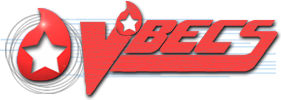  Blood Establishment Computer Software (VBECS) Version 1.5.0.0Release Notes Version 8.0July 2010Department of Veterans AffairsOffice of  DevelopmentThis page intentionally left blank.Revision HistoryThis page intentionally left blank.Table of ContentsRevision History	iIntroduction	2New Features and Functions	2Enhancements and Modifications	2Blood Product Table Update	2Electronic Crossmatch	2Invalidate Patient ABID Test	4Merge	4Modification: Pool and Thaw/Pool	4Modification: Thaw	5Multidivisional Reports	5Patient Name	5Patient ABO/RhTesting	6Patient Medication Profile	6Post-Transfusion Data	6Print Blood Transfusion Record Form	6Online Help	6Restricted Unit Details	7Record Unit Phenotyping and Patient Antigen Typing	7Select Unit Improved Response Time	7Untestable System-Level Corrected Code Requests	8Automated VBECS Patch Process and Improved Server Cluster Awareness	8Database Conversion	8Database Integrity Report (Success or Failure Message)	8Merge	8User Name Entry, Inactivation, and Display	8Message Log Purges	9Redesign of the VBECS Manufacture and Distribution Process	9VBECS Background Jobs	9VBECS Workload	9VistA Software Dependencies	10Related Manuals and Materials	10VBECS User Documents	10Customer Support	10Appendices	12Appendix A: Examples of Test Scenarios	12Appendix B: Modification Target Unavailable	25Appendix C: Additional Blood Product Table Changes	29Index	57IntroductionVistA Blood Establishment Computer Software (VBECS) Version 1.5.0.0 Release Notes contains information and examples of test scenarios corresponding to or relating to enhancements and modifications in VBECS.New Features and FunctionsNoneEnhancements and ModificationsThis section lists enhancements and modifications to VBECS 1.4.0.0 software. Some items correspond to items in the Known Defects and Anomalies and have been removed from the version released with VBECS 1.5.0.0. Some corrections have a corresponding test objective in Appendix A: Examples of Test Scenarios.Blood Product Table UpdateThe VBECS blood product table is updated with ICCBBA blood product codes E5825 through and including E6155. One Codabar blood product code (04780) is also included in this update. Detailed information about these updates can be obtained on the ICCBBA website or users can navigate in VBECS using the Tools menu and Blood Products option to view the product codes.The VBECS blood product table also contains edits to existing product code entries correcting maximum storage time and volumes. See Appendix C: Additional Blood Product Table Changes for details.Local validation of changes that impact the facility is recommended.Note: All product codes listed in the blood product table can be entered into VBECS via Incoming Shipment, but not all may have targets when modified. Refer to Appendix B: Modification Target Unavailable for suggested workarounds if your site receives a blood product that does not have a target for modification.Electronic CrossmatchWhen the electronic crossmatch functionality is enabled and database conversion antibody specificity is contained in a patient’s VBECS Transfusion Requirements record, the patient is now ineligible for electronic crossmatch as required (Remedy Ticket HD0000000269914).See Appendix A: Examples of Test Scenarios Test Objective 1.VBECS includes an optional electronic or computer crossmatch (eXM) function. The system’s decision table and error messages are detailed in the VBECS User Guide, Table 23: TT_3.05 Rules for Electronic and Serologic Crossmatch.  The following documents are relevant to your local risk assessment as you evaluate the use of this option at your facility. These are also relevant to determining the appropriate use of this option as defined by local policy and procedure. The electronic crossmatch is offered to the user when enabled, and the patient/unit match is eligible. The electronic crossmatch is not automatically performed. The user must decide whether or not to perform an electronic crossmatch for each patient specimen and the associated selected units.  CAP Transfusion Medicine Checklist, 2007FDA Draft Guidance for Industry: “Computer Crossmatch” (Electronic Based Testing for the Compatibility between the Donor’s Cell Type and the Recipient’s Serum or Plasma Type) (2007)Guidelines for Implementing the Electronic Crossmatch (: American Association of Blood Banks, 2003Table 23 in the User Guide lists the various parameters checked and evaluated, failing any one of these will result in ineligibility for a patient specimen and its selected blood units. Some conditions will disallow electronic crossmatch eligibility permanently, some only for the current specimen. The message displays in Select Unit in the lower right hand area of the window. When the patient is eligible, that too displays.Invalidate Patient ABID TestInvalidation of a patient antibody identification test (ABID) with a specificity that never has an antigen negative requirement now triggers the removal of the antibody in Special Instructions and Transfusion Requirements (Remedy tickets HD 0000000264341 and HD 0000000264047).See Appendix A: Examples of Test Scenarios Test Objective 2. MergeThe Patient Merge window cannot be resized to hide patient information. The redundant display of the controls after clicking the Close button is removed.Local validation is recommended of the changes described in this section. No examples of possible test scenarios are included as the validation is self-explanatory.Modification: Pool and Thaw/PoolThe internal system calculation, that provides a target for modification types that allow the pooling of multiple original products to one target, considers the ICCBBA attribute forms B (System Integrity), C (Irradiation) and D (Residual Leukocyte Content) and does not consider the E (Altered) attribute forms as found on an original blood unit added to a pool.  *When pooling with a Sterile Connecting Device (SCD), all originals must be closed prior to the pool and the weld must be successful and complete.See Appendix A: Examples of Test Scenarios Test Objective 3. Modification: ThawThe calculated expiration date, displayed when a single unit of pooled cryoprecipitate is modified using the THAW modification method, is now four (4) hours (Remedy ticket HD0000000319051).See Appendix A: Examples of Test Scenarios Test Objective 4. Multidivisional ReportsA default report printer is defined for each division within a multidivisional configuration (Remedy ticket HD 0000000268596). NOTE: The VBECS administrator must inactivate the division GHOST as a closing action of the patch installation in Production so it no longer displays to the user.See Appendix A: Examples of Test Scenarios Test Objective 10. Patient Name VBECS does not allow for the selection or order placement of a patient that may have a blank first or last name. VBECS accepts orders and selection of a patient name per VistA standard conventions where it meets the conditions of a thirty (30) character first name, last name or middle name with a maximum full name of thirty (30) characters, including a comma between the last and first names and a space when a middle name or initial is included. A message displays to the user when either the first or last name is blank or any name (first, middle, last, or full) exceeds thirty (30) characters. VBECS does not retrieve prefixes and suffixes with the data conversion or support/display them in . A patient name will display all 30 characters in the Patient Search Field as seen in the various patient searches in options. Various reports have been formatted to display the full 30-character name, the Testing Worklist Report, Exception Report, Patient Transfusion Requirements Report, and Patient History Report. Note: The BTRF and Caution tag continue to display fewer than 30 characters depending on their width.See Appendix A: Examples of Test Scenarios Test Objective 5.Patient ABO/RhTestingThe patient ABO test and Rh test interpretations are required to be saved together where previously either may have been saved without the other. See Appendix A: Examples of Test Scenarios Test Objective 9. Patient Medication ProfileThe Patient Medication Profile report is available via the menu option and patient tool bar shortcut button.Local validation is recommended of the changes described in this section. No examples of possible test scenarios are included as the validation is self-explanatory.Post-Transfusion DataTool tips display when activated by hovering over the disabled ok button. An edited transfusion start date saves and redisplays. All Date/time displays meet the GUI Standard of a single digit month, days, and hours and have a leading zero.Local validation is recommended of the changes described in this section. No examples of possible test scenarios are included as the validation is self-explanatory.Print Blood Transfusion Record FormThe Blood Transfusion Record Form (BTRF) prints when the patient has an antibody that never has an antigen negative requirement in their Transfusion Requirements record (Remedy ticket HD 0000000264341).See Appendix A: Examples of Test Scenarios Test Objective 6.Online HelpVBECS Online Help is updated with the limitations below.Limitation added to the Incoming Shipment section, fifth bullet under Limitations and Restrictions; “The display label that is built when logging a blood product into VBECS does not change volunteer donor to autologous when the donation type is changed.”Limitation added to the Post-Transfusion Information section, Limitations and Restrictions; “VBECS cannot update a unit record to presumed transfused when a user has that unit record open (locked) in Enter Post Transfusion Information. VBECS will attempt to update the unit the next time the presumed transfused background routine runs if the unit remains in an issued status.”Local validation is recommended of the changes described in this section. No examples of possible test scenarios are included as the validation is self-explanatory.Restricted Unit Details The Disease Marker Field on the Restricted for Unit Details tab in the Unit Selection window used throughout the application now displays an autologous unit’s disease marker test information. Local validation is recommended of the changes described in this section. No examples of possible test scenarios are included as the validation is self-explanatory.Record Unit Phenotyping and Patient Antigen TypingThe antigen typing test truth tables are updated correcting the system response to the patterns in the specific testing phase selection: IS/RT with IS results entered as not tested (X) and  RT results entered as positive (P) with a P interpretation, IS/RT with IS results entered as positive (P) and  RT results entered as not tested (X) with a P interpretation, IS/37 with results entered as not tested (X) and 37 results entered as positive (P) with a P interpretation.The ability to enter reactions or interpretations for antigen typing tests other than weak D as “inconclusive” are removed. The following reaction results have been changed from inconclusive to positive when entered in the antigen typing options: “W,” which the computer interprets as Weak, “F,” which the computer interprets as Mixed Field, and “M,” which the computer interprets as Microscopic. Reaction results and interpretations are positive or negative, with the exception of weak D typing for both unit and patient antigen typing tests.See Appendix A: Examples of Test Scenarios Test Objective 7.Select Unit Improved Response TimeSystem response time improved when one or more users select multiple units for the same patient.See Appendix A: Examples of Test Scenarios Test Objective 8.Untestable System-Level Corrected Code RequestsThis section includes changes that may be testable by VBECS system administrators, but not directly by functionality available in VBECS options.Automated VBECS Patch Process and Improved Server Cluster AwarenessThe VBECS patch installation process is automated. This includes the addition of the success record to the version table. The servers and services have improved cluster awareness and will restart automatically after a failover event.No examples of test scenarios are included. Documentation of a successful download of this patch is evidence of the success of the automated process.Database ConversionDatabase Conversion displays warnings at various points to prevent an inadvertent repetition of the database conversion on an in-use database.No examples of test scenarios are included. Database Integrity Report (Success or Failure Message)When a database weekly integrity job completes successfully or fails, an email with DatabaseIntegrityReport.Log as an attachment is sent to all “email recipients” listed as the Interface Failure Alert Recipient. Also the Database Integrity Report Log is written to the Windows Application Event Log and a copy is saved at this location D:\Program Files\Microsoft SQL Server\MSSQL\BACKUP\<database> folder, [<database> is the VBECS environment in question (e.g., VBECS_V1_PROD, VBECS_V1_PROD_MIRROR)]. The log details the current status of tables in the database; it concludes with a message indicating the overall integrity: “CHECKDB found 0 allocation errors and 0 consistency errors in database <database>.” All Other Database Jobs Failure MessagesWhen any of the other Database Background Jobs fail, an email is sent to all “email recipients” listed as the Interface Failure Alert Recipient.  If the recipients receive no email message, the most probable cause is SMTP server port number 25 is blocked. Failure messages are stored in the user accessible table (VBECSJobMailFailure) in the master database. Contact your local Systems Administrator to unblock the port.MergeThis change will require validation only at those sites where the patient DFN is greater than ten digits. The merge option accepts a merge message for a patient with a DFN greater than ten digits. Incorrect error messages no longer display.Local validation is recommended using a patient with an extended DFN. No examples of test scenarios are included. User Name Entry, Inactivation, and DisplayVBECS does not allow use of a duplicated DUZ for VBECS user name change (Remedy Ticket HD0000000315683). A confirmation message displays when the administrator activates or inactivates a VBECS user through the List View in VBECS Administrator Edit Users.VBECS now displays the user’s complete first name throughout the application when the user’s ID is incorrectly entered in Active Directory. Local validation is recommended. No examples of test scenarios are included. Message Log Purges VBECS Administrator allows local configuration of the Message Log purge cycle. The Message Log will purge messages as specified locally in VBECS Administrator.Local validation is recommended. No examples of test scenarios are included. Redesign of the VBECS Manufacture and Distribution ProcessThe VBECS distribution process by CD copy is revised to deliver this release and subsequent patches by File Transfer Protocol (FTP) site download.No examples of test scenarios are included. VBECS Background JobsA detailed listing of all VBECS background jobs on each database is included in the VBECS Technical Manual-Security Guide. No examples of test scenarios are included.VBECS Workload Redundant VBECS workload data generated in VBECS production mirror accounts is cleared upon patch installation, and redundant VBECS workload data no longer generates. This problem did not have any impact on the  workload reports and was limited to VBECS internal workload data storage. No examples of test scenarios are included.  Software DependenciesThere are no new  software dependencies for this patch.Related Manuals and MaterialsVBECS User DocumentsSee each guide’s Revision History for details about changes in that document.Obtain the updated VBECS documents by retrieving them from the VistA Documentation Library (VDL): Blood Establishment Computer Software (VBECS) 1.5.0.0 Patch Installation Guide Blood Establishment Computer Software (VBECS) 1.5.0.0 User Guide Blood Establishment Computer Software (VBECS) 1.5.0.0 Technical Manual-Security Guide Blood Establishment Computer Software (VBECS) 1.5.0.0 Release Notes Blood Establishment Computer Software (VBECS) Known Defects and AnomaliesThe ANONYMOUS.SOFTWARE directory is at one of the following Office of Information (OI) Field Offices. Sites may retrieve documentation in either ".PDF" or "DOC" format in one of the following ways:The preferred method is to FTP the files from Download.vista.med.va.gov.Sites may also elect to retrieve documentation directly from a specific server as follows:                        		 ftp.fo-albany.med.va.gov       Hines                  		 ftp.fo-hines.med.va.gov                	 	 ftp.fo-slc.med.va.govFile Name										Retrieval formatVBECS_1_5_DOCS_BUNDLE.ZIP				BINARYThe VBECS_1_5_DOCS_BUNDLE.ZIP file needs to be extracted on your system for use.Customer SupportContact your Information Resource Management (IRM) or Laboratory Automated Data Processing Application Coordinator (ADPAC) if you encounter problems and for training support. VA Service Desk Primary ContactFor Information Technology (IT) support, call the VA Service Desk (VASD), 888-596-HELP (4357) (toll free), 24 hours per day, 7 days per week. [Users with access to the VASD-supported request tool (e.g., Remedy) may file a ticket in lieu of calling the VASD.]VA Service Desk Alternate ContactsDuring business hours: As an alternate to the toll-free number, call 205-554-4710 (or 205-554-4711 through 205-554-4725), Monday through Friday (excluding holidays), 8:00 a.m. to 7:30 p.m. (Eastern Time).Outside of business hours: Call 205-554-3459 (or 205-554-3460 through 205-554-3465, 205-554-3472, 205-554-3475, or 205-554-3482 through 205-554-3485).Web site: REDACTED (VHA Enterprise Management Center)Email: REDACTED. ReferencesAABB Standards for Blood Banks and Transfusion Services, 26th edition, November 2009.AABB Complete List of Codabar Product Label Codes, December 2008.ICCBBA, Product Description Database: Version 3.15.0, 1 JUNE 2008, Version 3.16.0, 1 JULY 2008, Version 3.17.0, 1 AUGUST 2008, Version 3.18.0, 1 SEPTEMBER 2008, and Version 3.19.0, 1 OCTOBER 2008.AppendicesAppendix A: Examples of Test Scenarios Refer to Known Defects and Anomalies for unresolved ClearQuest Code Requests (CRs) and Document Requests (DRs).These are examples of possible test scenarios. Each site is responsible for evaluating changes for their intended use and for establishing additional validation test scenarios (as appropriate).Test Scenarios by FunctionEach test objective number corresponds to an item in Enhancements and Modifications.This page intentionally left blank.Appendix B: Modification Target UnavailableYour blood supplier may provide you with a list of their possible products for manufacture. It is recommended that valid product codes found on your local supplier’s product list be used for all your local validation testing. This will help focus your validation efforts on products that may actually require processing at your facility. It is recommended that all blood components (product codes) that require modification prior to administration be tested for the availability of a target for the modification method prior to expected production use of that product code.Should you encounter a blood component in a modification method that does not present a product target code for selection, suggested workarounds are:Refuse to accept the product from your supplier, if possible, until this is rectified by a table update.Maintain an off-line inventory of the frozen products, entering the unit as a thawed product into VBECS when needed. The newly entered unit will not require modification and is available for immediate selection.Enter the frozen product into VBECS inventory, then inactivate or discard that frozen unit, re-entering it with the thawed product code when needed. The newly entered unit will not require modification and is available for immediate selection.Create and maintain a local policy and procedure for a mapping table between the ISBT 128 product code that cannot be modified as there is no target and one that can be modified and provide a target.
Known problems include:The inability to thaw more than one portion of a divided apheresis unit. These are clearly identified by the division designation of A0, B0, etc. not 00 in the ISBT 128 labeled unit’s product code. This has not presented a problem with Codabar labeled products at this time.Certain ISBT 128 labeled product codes do not have targets available during THAW modification which requires a workaround as described in the Known Anomalies and Defects document.ICCBBA Core Conditions (@04, @07, @08, @34, @35, @36, @37, @40, @41, @47, @48, @59, @60, @61, @62, @63, @A2, @A4, @A5, A8,@AH, @AM, @AN, @AR, @AU, @AX, @B4, @BJ, @BK,@BL, @BN, @BO, @BQ, @BR, @BS, @BT, @CA, @CB, @CE, @CR, @CS, @CT, @CU,@CV) that are NOT handled by the VBECS modification tables which will result in missing targets and may apply to ISBT 128 Product codes above E5725 that require modification to transfuse. Table 1 identifies the product codes and the modification type where no target is available for the product codes added in 1.3.0.0 and 1.5.0.0 blood product table updates. If a missing target is discovered that is not included in Table 1, please file a Remedy ticket.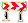 Table : Product Codes and Modification TypeAppendix C: Additional Blood Product Table ChangesThis table is organized by ascending Product Code order; Codabar units display ISBT 128 product codes.Table 1: Additional Blood Product Table change detailsIndexAAppendices	12CCustomer Support	10EEnhancements and Modifications	2IIntroduction	2NNew Features and Functions	2RReferences	11Related Manuals and Materials	10VVA Service Desk	10VBECS User Documents	10VistA Software Dependencies	10This is the last page of  Blood Establishment Computer Software (VBECS) 1.5.0.0 Release Notes.DateRevisionDescriptionAuthor2/2/091.0Initial version.BBM team5/14/092.0Changed globally “has been” to “is”.Rearranged CR/DR to all last sentences of any section. Changed the Footer Date to May 2009.Added HD0000000315683 to the User Name Entry, Inactivation, and Display section.Added Enhancements and Modifications, Merge section: CR 2609 and CR 2611.Added Modification: Thaw section.Added Patient Name section.Added Post-Transfusion Data section: CR 2602.Added Database Conversion section: DR 3392.Changed name of User Name Entry and Display section to User Name Entry, Inactivation, and Display.Added VBECS Background Jobs section.Added Database Integrity Report section.Added Reference to the AABB Standards, version 25.0.Appendix A: Added Option: Modification: Thaw and Option: Patient Name.Edited Appendix C. See Appendix C for the detailed changes. Removed references to the internal CR and DR numbers that were never included in a reviewed version of the Known Anomalies and Defects document.BBM team8/12/093.0Rearranged the Enhancements and Modifications and Untestable System-Level Corrected Code Requests sections into alphabetical order and renumbered the testing scenarios.Enhancements and Modifications: Changed 1.4.0.0 to 1.5.0.0 if first sentence. Reworded the second and third sentences for clarity.Added Modification Pool and Thaw/Pool, Test Objective 3 and testing scenarios (CR 2621). Patient Name section: added information regarding updated reports (CR 2628).  Added a note regarding CR 2454.Added Record Unit Phenotype Testing and Patient Antigen Typing, Test Objective 7 and scenarios (DR 3164, DR 3489).Added Restricted Unit Details section: The Disease Marker Field on the Restricted for Unit Details tab now displays (CR 2663).Additional testing scenario suggestion added for CR 2667.Appendix B, first paragraph changed “are” to “be” in last sentence.Added to Appendix C: Product Codes E5275, E5304, E5305, E5306, E5307, E5308, E6036, E6141 (DR 3464).Global: Changed CCBBA to ICCBBA.Blood Products Table Update: Reworded last sentence of first paragraph and the note.Invalidate Patient ABID Test: Added Remedy ticket HD 0000000264047.Database Integrity Report (Success or Failure Message): Rewrote this section and changed the name, it was previously named Database Integrity Report.All Other Database Jobs Failure Message: Added this new section.VBECS User Documents: Expanded the VDL acronym in the second paragraph and reworded the third paragraph.Test Objective 1, Scenario 1: Added REQUIRED SETUP information. Reworded 4th and 6th sentences in Data section. Updated 1st sentence and added 2nd sentence to User section. Updated Step 1 in Steps section for clarity.Test Objective 1, Scenario 2: Reworded 1st and 2nd sentences in Data section. Updated Step 1 in Data section for clarity. Updated all 3 sentences in Expected Outcome section.Test Objective 2, Scenario 1: Reworked Data section for clarity. Changed “Antibody tab” to “Antibodies Identified tab” in Steps 1 and 3 of the Steps section. Reworded Step 4 for clarity.Test Objective 4, Scenario 1: Reworded Step 5 in Steps section for clarity. Added 2 footnotes to Expected Outcome section. Added 2 asterisks to E5621 to indicate it is not currently displaying a THAW target. Reworded second sentence before the table for clarity.Test Objective 5: Changed name from “Patient Name” to “Select Patient Tool”.  Added a note about testing in three options. Scenario 1: Reworded Data, User and Steps sections for clarity. Scenario 2 Steps section: Added “(In CPRS)” to Step 2. Added a new Step 3.Test Objective 6, Scenario 1: Reworked the Steps section for accuracy. Reworded the Expected Outcome section for clarity.Test Objective 7, Scenario 3: Removed the second instance of "testing" from Step 2 of Steps.Revised VBECS User Documents section.Appendix B Modification Target Unavailable: Added ClearQuest CR number (2587) to first bullet item under “Known problems include”.Updated Appendix B to include Product Codes and Modification Type table along with a message to file a Remedy ticket if missing targets are discovered that need to be added to the table.Removed all DR and CR numbers. Merge section: removed the word “displayed” from the second sentence.Modification: Pool and Thaw/Pool section: removed the comma at the end of  “B (System Integrity),” in the first cell of the table.BBM Team10/14/094.0Modification: Pool Thaw/Pool: Reworded second sentence in last column of second and third rows of table for clarity.Added Select Unit Improved Response Time section.Appendix A: added Test Objective 8 for CR 2562 (DR 3582).Appendix B: added E0749, E0752, E0755, E0758, E0761, E0764 (DR 3588).BBM Team3/26/105.0Changed the footer date to April 2010, and the version number to 5.0. Patient  ABO/Rh Testing: Updated the section (CR 2781).Electronic Crossmatch: Added explanatory text after the described changes (DR 3682).Multidivisional Printer Section: Added to the NOTE: The VBECS administrator must inactivate the division GHOST as a closing action of the patch installation in Production so it no longer displays to the user.  See Appendix A: Examples of Test Scenarios Test Objective 10. Appendix A: Test Objective 5: Changed “as described” to “as described and allowed by your  environment”.Appendix A:  Test Objective 9: Added “Alternately, repeat the scenario for Rh interpretation”.Appendix A: Added Test Objective 10.Appendix B: Added a 4th work around to create and maintain a local policy and procedure for a mapping table between the product code that cannot be modified as there is no target and one that can be modified and provide a target (DR 3728). VBECS User Documents: Corrected the second sentence to read: “Obtain VBECS documents by retrieving the updated guides from the VistA Documentation Library (VDL):”BBM Team5/19/106.0References section: Updated AABB Standards and Codabar product code product label codes citations.Appendix A: Test Objective 9: Revised Scenario 2 to test previous VBECS ABO/Rh test as historic record and added Scenario 3 to test a VistA Converted ABO/Rh historic Record, noting CR 2789, and CR 2801.BBM Team6/08/107.0Changed the Footer Date to June 2010 and the version number to 7.0. Appendix A: Test Objective 9: Scenario 3, Steps and Expected Outcome: Removed “CR 2801”.BBM Team7/14/108.0Changed the footer date to July 2010 and version number to 8.0.Related Manuals and Materials, VBECS User Documents: Added anonymous FTP package name VBECS_1_5_DOCS_BUNDLE.zip.BBM TeamParameter Checked by VBECSClarifying statementsCurrent specimen ABO/Rh and Antibody Screen testing must be complete. The TAS (ABO/Rh and ABS) must be completed prior to selecting any units for the current specimen UID associated with the component order.Current specimen Antibody Screen interpretation must be negative. VBECS checks only the last Antibody Screen entered.The TAS ABS test on the current specimen associated with the component order must be negative.  VBECS does NOT check any prior ABS tests results.Patient must have no history of previously identified antibodies, regardless of clinical significance based on system rules TT_23.01or division (or from conversion) of the antibody ID.The patient must not have a clinically significant antibody specificity in their file entered by database conversion, ABID test or Antibodies Identified (Patients, Special Instructions and Transfusion Requirements) per the various regulatory and accrediting agencies.  VBECS disallows eXM when ANY antibody specificity is associated with the patient.Patient cannot have a persistent antigen negative requirement regardless of the division of the requirement entry.The patient may not have any antigen negative requirements entered (Patients, Special Instructions and Transfusion Requirements)The patient’s current ABO/Rh must match the historical record; there must be no previous justifications. An ABO/Rh marked “entered in error” is not considered part of the patient’s record.The patient must not have a justified ABO/Rh typing result. The patient must not have an unresolved ABO/Rh discrepancy.Invalidated patient ABO/Rh tests are not evaluated.The patient cannot have a documented instance of current or previous serologic problems, such as a valid Inconclusive ABO/Rh typing.The patient ABO/Rh typing cannot have an interpretation of Inconclusive for either the ABO or Rh test on the current specimen or past specimen. Generally this will involve the current and one previous as the system will not allow a 3rd test when there is an ABO/Rh discrepancy in place. There must be at least two valid instances of ABO/Rh typing performed in the same division for the patient. One instance must be a valid ABO/Rh on the current specimen and not “unknown” or “inconclusive”; the other may be from a previous typing episode or a repeat ABO/Rh performed on the current specimen. The patient ABO/Rh interpretations must match in all instances. The user must enter valid forward and reverse typing for the system to use as the second test performed in the division.The patient must have two normal, valid ABO/Rh typings performed in the same division that are the same.The reflex ABO/Rh test may be one of these tests which is why the reflex test requires entry of a full test, not an abbreviated test.Valid typings from other divisions in a multidivisional database cannot be used as one of the valid typings for electronic crossmatch in any one division, but are used in ABO/Rh discrepancy determination in all divisions.Selected unit must be ABO compatible based on system rulesTT_3.01 or TT_3.02.ABO compatible units are only allowed for selection based on system rules.  If ABO incompatible units are allowed for selection they will require a serologic crossmatch.  This generally applies to OTHER component class products that may require crossmatch due to RBC contamination.Selected Rh negative units must have ABO and Rh confirmation results entered. The ABO and Rh confirmation interpretation must match the unit ABO/Rh at login.Unit confirmation testing must be complete and match the unit login information.Selected Rh positive units must have ABO confirmation results entered. The ABO confirmation interpretation must match the unit ABO at login.Unit confirmation testing must be complete and match the unit login information.ICCBBA Attribute Form TypeExamplesSelecting a target pool product codeB (System Integrity)Open or ClosedIf any one original is open, the target pool is open. *C (Irradiation)Irradiated or not irradiatedAll originals must be irradiated for the target to be irradiated. When any one original in a pool is NOT irradiated, the system selects a non-irradiated target.D (Residual Leukocyte Content)Not leukocyte reduced or leukocyte reducedAll originals must be leukocyte reduced for the target to be leukocyte reduced. When any one original in a pool is NOT leukocyte reduced, the system selects a non-leukocyte reduced target.E (Altered)Aumin added	Plts/Cryo reducedCryo reduced	Supernat reducedPlasma added	Supernat remPlasma reduced	Buffy coat removedPlts reduced	Plasma reduced/Aumin addedRBC reduced by sedimentationPlasma reduced/Plasma addedSupernat rem/Plasma added	Complement InactivatedAltered processing information as listed is not used for the selection of a pooled target when present on any or all of the original products.Option: Select UnitsOption: Select UnitsTest Objective 1): When a database conversion antibody specificity is contained in a patient’s VBECS Transfusion Requirements record, the patient is not eligible for electronic crossmatch.  REQUIRED SETUP: The electronic crossmatch option must be enabled to perform this objective. This objective does not fully validate the option; please ensure that you have fully validated for electronic crossmatch functionality.  Test Objective 1): When a database conversion antibody specificity is contained in a patient’s VBECS Transfusion Requirements record, the patient is not eligible for electronic crossmatch.  REQUIRED SETUP: The electronic crossmatch option must be enabled to perform this objective. This objective does not fully validate the option; please ensure that you have fully validated for electronic crossmatch functionality.  Scenario 1: Verify that a patient with a history of an irregular antibody database conversion is not eligible for electronic crossmatch.Scenario 1: Verify that a patient with a history of an irregular antibody database conversion is not eligible for electronic crossmatch.DataSelect a Patient (#1) with an antibody specificity entered in VBECS via database conversion that creates an antigen negative requirement. Place a CPRS Order for a TAS and RBC.  Complete the TAS order in VBECS.Make sure that the antibody screen test (ABS) for this specimen is negative and completed. (When the ABS interpretation positive, the message changes.)Make sure there are two previously filed ABO/RH typing results on file for the patient, including this specimen. Ensure that the only disqualifier to electronic crossmatch for this patient is the antibody added by database conversion.UserNo specific user role is required to execute the scenario.An administrator supervisor must have previously enabled the electronic crossmatch option.StepsSelect the patient in the Blood Units, Select Unit option.  Click Add Units.Verify that the eXM status message appears stating that the patient is not eligible for electronic crossmatch due to a history of irregular antibodies (Patient not eligible for eXM due to a previous antibody history.)Expected OutcomeThe electronic crossmatch message in Select Unit states that the patient is not eligible for electronic crossmatch due to a history of irregular antibodies.Scenario 2: Verify that a patient with an antibody specificity added by database conversion requires serologic crossmatch of a red blood cell (or whole blood) unit.Scenario 2: Verify that a patient with an antibody specificity added by database conversion requires serologic crossmatch of a red blood cell (or whole blood) unit.DataUsing Patient #1 and the previously entered RBC order, select a red cell product that is available (ABO/Rh confirmation is complete) and satisfies the patient’s antigen negative requirement. Ensure that the only disqualifier to electronic crossmatch for this patient and unit is the antibody added by database conversion.UserNo specific user role is required.StepsGo to Blood Units, Select Unit. Add the unit to the RBC order. Click OK to exit the Select Unit option. The system displays a message offering serologic crossmatch. Click OK. The testing details window displays. Complete it according to local procedure. Click OK. The crossmatch test grid for the select unit(s) is displayed for data entry.Expected OutcomeThe eXM status message may change as the unit is selected, but never states that the unit or patient is eligible for electronic crossmatch. The system does not display the pop up message offering electronic crossmatch.  The system does require and/or allow serologic crossmatch of the unit(s).Option: Invalidate Patient TestingOption: Invalidate Patient TestingTest Objective 2): Verify that invalidating an ABID test also removes the antibody as an active antibody identified, specifically when that antibody specificity never creates an antigen negative requirement.Test Objective 2): Verify that invalidating an ABID test also removes the antibody as an active antibody identified, specifically when that antibody specificity never creates an antigen negative requirement.Scenario 1: Create and invalidate an ABID test where an antibody with no possible antigen negative requirement was entered in the ABID test. The list is limited to: Anti-I, Anti-i , Warm auto-antibody, Cold auto-antibody, HTLA (probable), Antibody to Low-Incidence Antigen, Antibody to High-Incidence Antigen.Scenario 1: Create and invalidate an ABID test where an antibody with no possible antigen negative requirement was entered in the ABID test. The list is limited to: Anti-I, Anti-i , Warm auto-antibody, Cold auto-antibody, HTLA (probable), Antibody to Low-Incidence Antigen, Antibody to High-Incidence Antigen.DataSelect a patient (#3).Place a CPRS Order for a TAS and RBC.  Order a reflex ABID test in VBECS while completing the TAS or directly from the Orders, Order Reflex Test option.Complete the TAS order in VBECS. Make sure that the antibody screen test for this specimen is complete (it may be positive or negative).Complete the ABID test by selecting one of the antibody specificities listed in Test Objective 2 Scenario 1. UserNo specific user role is required.StepsPatients, Special Instructions and Transfusion Requirements: Verify that the antibody specificity entered in the ABID test displays on the Antibodies Identified tab.Select Patients, Invalidate Test Results: Select the patient’s ABID test and invalidate it. (You may choose to add it back to the PTL for use in repeats of this scenario with different specificities. If you choose to rerun this scenario with a different patient, you will need to place new orders.)Verify that the antibody specificity no longer displays on the Antibodies Identified tab in Special Instructions and Transfusion Requirements.Verify that the antibody specificity no longer displays when the patient is selected for the Recent Orders or any other option where a patient is selected. It will display in Patients, Special Instructions and Transfusion Requirements, Antibodies Identified tab if the Show Inactive Antibodies Identified checkbox is checked.Expected OutcomeThe antibody specificity is no longer active in the patient’s record.Option: Modification: Pool and Thaw/PoolOption: Modification: Pool and Thaw/PoolTest Objective 3): Verify that the pooling of units with different ICCBBA attribute forms B (System Integrity), C (Irradiation) and D (Residual Leukocyte Content) and E (Altered) displays the correct target for selection.Test Objective 3): Verify that the pooling of units with different ICCBBA attribute forms B (System Integrity), C (Irradiation) and D (Residual Leukocyte Content) and E (Altered) displays the correct target for selection.Scenario 1: Verify that a pooled product from a combination of original products that have different B, C, D, and E displays the correct target for selection.Scenario 1: Verify that a pooled product from a combination of original products that have different B, C, D, and E displays the correct target for selection.Data Multiple units of platelets, apheresis platelets, cryoprecipitate, or apheresis cryoprecipitate available for modification with the following attribute forms conditions:  Test using a sterile connecting device, if applicable.UserNo specific user role is required.StepsPool the units by various combinations to display a target.  Do not complete the modification if you wish to use the units repeatedly. If you save the pool, then you will have to enter multiple units of each condition above to test the various combinations of attribute forms.Expected OutcomeLeukocyte reduced target product codes display only when all original units selected for the pool were leukocyte reduced.Irradiated target product codes display only when all original units selected for the pool were marked irradiated.Target product codes do not indicate any alteration regardless the status of the original units selected for the pool.Target products are OPEN if any one original unit selected for the pool was open, even when using a sterile connecting device.Option: Modification: ThawOption: Modification: ThawTest Objective 4): Verify that the calculated expiration date displayed when a single unit of pooled cryoprecipitate is modified using the THAW modification method is now four (4) hours.Test Objective 4): Verify that the calculated expiration date displayed when a single unit of pooled cryoprecipitate is modified using the THAW modification method is now four (4) hours.Scenario 1: Create thawed pooled cryoprecipitate and verify that the calculated expiration date/time displayed is four (4) hours after the selected modification time.  Scenario 1: Create thawed pooled cryoprecipitate and verify that the calculated expiration date/time displayed is four (4) hours after the selected modification time.  DataEnter a blood unit for each of the following product codes in a FROZEN state with an expiration date/time that is at minimum 24 hours in the future to avoid confusion of the calculated times. This is a list of all current original frozen pooled cryoprecipitate product codes.UserNo specific user role is required.StepsEnter a shipment of pooled cryoprecipitate including all product codes used by your local supplier. Optionally, the shipment may include all product codes as listed above.Go to Blood Units, Modify Units, and select THAW modification type.Select the pooled cryoprecipitate units entered above.Execute the modification in batch.  Verify that the expiration time is set to 4 hours from the modification time for each target unit.Expected OutcomeThe expiration time presented for each thawed pooled cryoprecipitate unit is four (4) hours, which is the modification time. The possible target product codes are listed below.Option: Select Patient Tool Option: Select Patient Tool Test Objective 5): Verify that a VistA patient with an improperly formatted name (as described and allowed by your  environment) is not processed in VBECS.Note: This is tested in three options due to the nature of the patient search, Incoming Shipment, Edit Unit Information, and Document ABO Incompatible Transfusion. Test Objective 5): Verify that a VistA patient with an improperly formatted name (as described and allowed by your  environment) is not processed in VBECS.Note: This is tested in three options due to the nature of the patient search, Incoming Shipment, Edit Unit Information, and Document ABO Incompatible Transfusion. Scenario 1: Verify that a  patient with an improperly formatted name (as described) is NOT selectable for unit restriction in Incoming Shipment, Edit Unit Information, and Document ABO Incompatible Transfusion.Scenario 1: Verify that a  patient with an improperly formatted name (as described) is NOT selectable for unit restriction in Incoming Shipment, Edit Unit Information, and Document ABO Incompatible Transfusion.DataSeven  patients with the following characteristics.A  patient with NO first name.A  patient with NO last name.A  patient with a first name that is 31 or more characters.A  patient with a last name that is 31 or more characters.A  patient with a middle name that is 31 or more characters.A  patient with a FULL name that is 31 or more characters long, including comma and space with a middle name.A  patient with a FULL name that is 31 or more characters long, including comma without a middle name.UserNo specific user role is required when tested using Incoming Shipment option as described in Step 2.An Enhanced Technologist is required when tested using Edit Unit Information as described in Step 4.A Traditional Supervisor or above when tested using Document ABO Incompatible Transfusion as described in Step 5.StepsCreate the seven (7) test patients listed in the Data section of this objective in .Incoming Shipment: Attempt to select each test patient as the “Restricted For Patient” for an autologous unit of any product type during an Incoming Shipment.Restrict the unit to any VBECS patient already in the database.Edit Unit Information: Attempt to change the “Restricted For Patient” to each of the seven test patients. Document ABO Incompatible Transfusion: Attempt to select each of the seven test patients.Expected OutcomeThe seven test patients may not be selected in any of the options.Scenario 2:  VBECS rejects CPRS orders when the patient name exceeds the acceptable conditions.Scenario 2:  VBECS rejects CPRS orders when the patient name exceeds the acceptable conditions.DataUse the seven (7) test patients entered in Scenario 1.UserNo specific user role is required.StepsCreate a VBECS diagnostic test and/or blood product order for each of the seven test patients.Verify the rejection of the CPRS orders by VBECS. (In CPRS).In VBECS, go to Orders, Accept Orders. Verify the orders are not listed in the Pending Order List.Expected OutcomeThe seven test patient orders are not processed by VBECS. Option: Print Caution Tag and Blood Transfusion Record form (BTRF)Option: Print Caution Tag and Blood Transfusion Record form (BTRF)Test Objective 6): Successfully print a BTRF without incident when an irregular antibody is listed that never has an antigen negative requirement.Test Objective 6): Successfully print a BTRF without incident when an irregular antibody is listed that never has an antigen negative requirement.Scenario 1: Verify that an antibody specificity that cannot and may not have an antigen requirement in a patient record allows the BTRF to print. This is limited to: Anti-A; Anti-B; Anti-I; Anti-i; Anti-I(int); Anti-LW; Anti-Lu; Anti-Le, other; Anti-N, other; Anti-M, other; Anti-rhesus, other; Antibody to Low-Incidence Antigen; Anti-rhesus; NOS; Antibody to High-Incidence Antigen; Cold auto-antibody; HTLA (probable); Warm auto-antibody; Antibody, No Specificity Identified.Scenario 1: Verify that an antibody specificity that cannot and may not have an antigen requirement in a patient record allows the BTRF to print. This is limited to: Anti-A; Anti-B; Anti-I; Anti-i; Anti-I(int); Anti-LW; Anti-Lu; Anti-Le, other; Anti-N, other; Anti-M, other; Anti-rhesus, other; Antibody to Low-Incidence Antigen; Anti-rhesus; NOS; Antibody to High-Incidence Antigen; Cold auto-antibody; HTLA (probable); Warm auto-antibody; Antibody, No Specificity Identified.DataSelect a patient (#2) with one antibody specificity active in their VBECS record. The antibody must be one listed in the Test Objective 2 Scenario 1. The antibody may exist by any valid VBECS entry method or database conversion. Place a CPRS Order for a TAS and RBC.  Complete the TAS order in VBECS.Make sure that the antibody screen test for this specimen is complete (it may be positive or negative).Select a red cell product that is available (ABO/Rh confirmation is complete) and is otherwise acceptable for any of the patient’s other requirements.UserNo specific user role is required.StepsGo to Blood Units, Select unit. Add the unit to the RBC order. Click OK to select the unit. Verify that the override is not required for the specificity.  Complete the crossmatch serologic crossmatch test. Print the BTRF.Expected OutcomeThe BTRF prints. No antigen information is printed on the BTRF.Option: Record Phenotype Testing and Patient Antigen TypingOption: Record Phenotype Testing and Patient Antigen TypingTest Objective 7): Demonstrate that the updated reaction result combinations result in the expected system response.Note: Using multiple units allows you to enter all the varied patterns for a single screen shot, alternately you may clear the grid and use the same unit repeatedly to verify the data entry patterns.Test Objective 7): Demonstrate that the updated reaction result combinations result in the expected system response.Note: Using multiple units allows you to enter all the varied patterns for a single screen shot, alternately you may clear the grid and use the same unit repeatedly to verify the data entry patterns.Scenario 1: Verify that the system does not allow the entry of an inconclusive interpretation for any antigen testing (reagent type) other than weak D.Scenario 1: Verify that the system does not allow the entry of an inconclusive interpretation for any antigen testing (reagent type) other than weak D.DataEnter at minimum one unit of Rh Negative red blood cells, apheresis red blood cells or whole blood, any valid activated product code, limited or available.UserNo specific user role is required.StepsCreate a worklist with at least one unit for testing that includes one reagent type for any irregular antigen and weak D.Enter reaction results to create an inconclusive weak D test by having a positive control.Enter reaction results for the other reagent type using W, F, and/or M. Attempt to enter an interpretation of “I” (Inconclusive).Enter reaction results for the other reagent type using W, F, and/or M. Attempt to enter an interpretation of “P”.Expected OutcomeThe system responds by enabling the OK button for the weak D test.The system indicates that an “I” entry is not allowed. The system indicates that a “P” interpretation is valid.Scenario 2: Verify that an Inconclusive Interpretation is not allowed for a selected reagent type with any testing phase.Scenario 2: Verify that an Inconclusive Interpretation is not allowed for a selected reagent type with any testing phase.DataEnter at minimum one unit of red blood cells, apheresis red blood cells or whole blood, any valid activated product code, limited or available.UserNo specific user role is required.StepsCreate a worklist with at least one unit for testing for any antigen typing except Weak D.Enter reaction results at least one W, F or M for the row (Do not enter any reaction results 1+-4+).Attempt to enter an interpretation of “I”.Attempt to enter an interpretation of “N”Attempt to enter an interpretation of “P”Expected OutcomeThe system responds to each step above as follows: “I” is an invalid entry. Re-enter your results. “N” is an invalid entry. Re-enter your results.  “P” is a valid entry. The OK button enables.Scenario 3: Verify that the system responses are correct for an IS/RT testing of a selected reagent type.Scenario 3: Verify that the system responses are correct for an IS/RT testing of a selected reagent type.DataEnter at minimum one unit of red blood cells, apheresis red blood cells or whole blood, any valid activated product code, limited or available.UserNo specific user role is required.StepsCreate a worklist with at least one unit for testing and Testing Phases of IS/RT.Enter reaction results to create this pattern:  IS is not tested (X) and RT is positive (P) with a P interpretation.    Enter reaction results to create this pattern IS is positive (P) and RT is not tested (X) with a P interpretation.Expected OutcomeThe system responds to either 2 or 3 by enabling the OK button.Scenario 4: Verify that the system responses are correct for an IS/37 testing of a selected reagent type.Scenario 4: Verify that the system responses are correct for an IS/37 testing of a selected reagent type.DataEnter at minimum one unit of red blood cells, apheresis red blood cells or whole blood, any valid activated product code, limited or available.UserNo specific user role is required.StepsCreate a worklist with at least one unit for testing and Testing Phases of IS/37.Enter reaction results to create this pattern:  IS is not tested (X) and 37 is positive (P) with a P interpretation.    Expected OutcomeThe system responds by enabling the OK button.Option: Select Blood UnitOption: Select Blood UnitTest Objective 8): Demonstrate the improved response time when selecting a large number of units for one patient.Test Objective 8): Demonstrate the improved response time when selecting a large number of units for one patient.Scenario 1: Verify that the system responds within 15 seconds when selecting and crossmatching six (6) to ten (10) blood products for a single patient.Scenario 1: Verify that the system responds within 15 seconds when selecting and crossmatching six (6) to ten (10) blood products for a single patient.DataEnter the number of units required to mimic a large volume crossmatch scenario at your hospital, at least six (6) units.UserNo specific user role is required.StepsSelect the blood units in one session.Perform crossmatch testing on all units selected in Step 1.Print the BTRF and Caution Tag for each unit.Expected OutcomeThe system responds within 15 seconds to the user.Scenario 2: Verify that the system responds within 15 seconds when multiple users are selecting different blood units for a single patient.Note: Attempts to use the same blood unit by multiple users will result in a data lock, which is expected functionality unrelated to this correction.Scenario 2: Verify that the system responds within 15 seconds when multiple users are selecting different blood units for a single patient.Note: Attempts to use the same blood unit by multiple users will result in a data lock, which is expected functionality unrelated to this correction.DataEnter the number of units required to mimic a large volume crossmatch scenario at your hospital, at least six (6) units of the same or different product types. For example, RBC to be crossmatched, while FFP is thawed and something different is being issued. Alternately, any one product type in various states of selection, issue and modification associated with the same patient may be selected.UserNo specific user role is required for the multiple users required to execute this scenario, at minimum two (2) users. StepsSelect the first batch of blood units.Hand off the first batch to a second user who will issue these units while another set of units is being selected by the first user.At the same time as Step 2, a third staff member may be selecting additional products for testing or modification as assigned to the same patient.Expected OutcomeThe system responds within 15 seconds to all users. Option: Patient ABO/Rh TestOption: Patient ABO/Rh TestTest Objective 9): Verify that the ABO interpretation cannot be saved without its corresponding Rh interpretation and that the ABO/Rh discrepancy override is triggered when appropriate.Test Objective 9): Verify that the ABO interpretation cannot be saved without its corresponding Rh interpretation and that the ABO/Rh discrepancy override is triggered when appropriate.Scenario 1: Verify that the ABO interpretation cannot be saved without its corresponding Rh interpretation. Alternately, repeat the scenario for Rh interpretation.Scenario 1: Verify that the ABO interpretation cannot be saved without its corresponding Rh interpretation. Alternately, repeat the scenario for Rh interpretation.DataPlace a CPRS Order for an ABO/Rh test for a selected patient.  UserNo specific user role is required.StepsAccept the order in VBECS.Select the order from the pending task list.  Enter ABO and Rh test results.Enter only the ABO interpretation.   (Rh interpretation remains blank.)Attempt to save the test. Verify that the OK button is disabled.Enter the Rh interpretation.Verify that the OK button is enabled and save the typing.Expected OutcomeAt step 5: The OK button is disabled and the ABO/Rh test may not be saved.At step 7. The OK button is enabled and the ABO/Rh test may be saved.Scenario 2: Verify that when an ABO/Rh discrepancy is unresolved, Select Unit will not allow selection of type specific blood for either blood type (by VBECS TEST entry) filed that create the discrepancy.Scenario 2: Verify that when an ABO/Rh discrepancy is unresolved, Select Unit will not allow selection of type specific blood for either blood type (by VBECS TEST entry) filed that create the discrepancy.DataPlace a CPRS Order for a TAS and RBC using a patient with a known blood type on file from a previous VBECS ABO/Rh test, not NR.Make sure that the antibody screen test for this specimen is complete (it may be positive or negative).Enter three red cell products that are available (ABO/Rh confirmation is complete) and is otherwise acceptable for any of the patient’s other requirements; one that is type specific for the historic blood type, one that is type specific for the current type, and one that is O.UserNo specific user role is required.StepsComplete the ABO/Rh test creating an ABO discrepancy with the previous historical patient blood type (previous testing instance). Complete the override comments and save the test result.Go to Select Unit, select the RBC order and verify that the Emergency Issue message appears.Attempt to select the O unit, by entering the unit id and product code or by selecting it from the pick list. This unit is selectable. Add it.Attempt to select the blood unit that matches the historic blood type on file.  This unit will need to be entered, as it will not appear on a pick list. Verify that this unit is not selectable.Attempt to select the blood unit that matches the current specimen’s blood type.  This unit will need to be entered, as it will not appear on a pick list. Verify that this unit is not selectable.Save the selected unit.Go to Issue Unit, enter the unit id and product codes for both of the units that failed to be selected, and verify that they are not selectable at issue.Verify that the only unit available for issue is the O unit and that it appears on the Emergency Issue tab.Expected OutcomeThe ABO/Rh discrepancy override is triggered and any blood selection activity reflects that the ABO/Rh discrepancy will not allow the selection of type specific units for either blood type saved on the patient record.Scenario 3: Verify that Select Unit will not allow selection of type specific blood for either blood type filed that create the discrepancy when an ABO/Rh discrepancy is unresolved and the historic ABO/Rh is “VistA Converted”.Scenario 3: Verify that Select Unit will not allow selection of type specific blood for either blood type filed that create the discrepancy when an ABO/Rh discrepancy is unresolved and the historic ABO/Rh is “VistA Converted”.DataPlace a CPRS Order for a TAS and RBC using a patient with a known  converted blood type on file, not NR.Make sure that the antibody screen test for this specimen is complete (it may be positive or negative).Enter three red cell products that are available (ABO/Rh confirmation is complete) and is otherwise acceptable for any of the patient’s other requirements; one that is type specific for the historic blood type, one that is type specific for the current type, and one that is O.UserNo specific user role is required.StepsComplete the ABO/Rh test creating an ABO discrepancy with the previous historical patient blood type ( converted). Complete the override comments and save the test result.Go to Select Unit, select the RBC order and verify that an Emergency Issue message appears (CR 2789).Attempt to select the blood unit that matches the current specimen’s blood type.  This unit will need to be entered, as it will not appear on a pick list. Verify that this unit is not selectable.Attempt to select the O unit, by entering the unit id and product code or by selecting it from the pick list. This unit is selectable. Add it.Attempt to select the blood unit that matches the historic blood type on file.  This unit will need to be entered, as it will not appear on a pick list. Verify that this unit is selectable.Save the selected units.Go to Issue Unit, enter the unit id and product codes for the unit that failed to be selected, and verify that it is not selectable at issue.Verify that the O unit is available for issue and that it appears on the Emergency Issue tab.Verify that the unit that matches the VistA converted blood type is available for issue and that it appears on the Emergency Issue tab. Expected OutcomeThe ABO/Rh discrepancy override is triggered and any blood selection activity reflects that the ABO/Rh discrepancy will not allow the selection of type specific units for the current specimen’s blood type saved on the patient record.Note: VBECS allows the user to select and issue a type specific unit that matches the VistA converted blood type compatibility tables.  This should be used appropriately as defined in your local policies and procedures.Option: Any report from the Report MenuOption: Any report from the Report MenuTest Objective 10): Verify that the default printer displayed is the logged on user’s division and that inactivation of the GHOST division does not affect report printing.Test Objective 10): Verify that the default printer displayed is the logged on user’s division and that inactivation of the GHOST division does not affect report printing.Scenario 1: Verify that the report printer dialog presents the logged on user’s division printer as the default printer selection.Scenario 1: Verify that the report printer dialog presents the logged on user’s division printer as the default printer selection.DataNone. UserNo specific user role is required.  The user must normally see a DO NOT SELECT Division when they log onto VBECS.StepsRequest the selected report to print.Verify that your current logged on division printer is presented as the default printer for the report.Expected OutcomeThe user’s logged on division printer is displayed without any additional user interaction.Scenario 2: Verify that when the GHOST Division is inactivated the DO NOT USE division no longer displays for user selection and that the default printer displays is unaffected.Scenario 2: Verify that when the GHOST Division is inactivated the DO NOT USE division no longer displays for user selection and that the default printer displays is unaffected.DataGo to the VBECS Administrator icon for the TEST environment.Select Configure Division. Uncheck the division named GHOST in the list. A warning message displays regarding inactivation of the division. Ensure you have selected the division GHOST.Click Yes to the warning message.The division GHOST is removed from the list.Accept your changes.UserAdministrative Supervisor is required to inactivate the GHOST division.No specific user role is required to execute the steps.StepsLog onto VBECS.Verify that the DO NOT SELECT division is not displayed.Repeat Objective 10 Scenario 1.Expected Outcome2. The user no longer has an option to select a DO NOT SELECT division.  3. The default printer displays correctly.Product CodeModification Type with No Target for this Product CodeModification Type with No Target for this Product CodeModification Type with No Target for this Product CodeModification Type with No Target for this Product CodeModification Type with No Target for this Product CodeE0749ThawE0752 ThawE0755ThawE0758ThawE0761ThawE0764ThawE3583ThawE3584ThawE3585ThawE3586ThawE3587ThawE3588ThawE3589ThawE3590ThawE5495RejuvenateVolume ReductionE5496RejuvenateVolume ReductionE5497RejuvenateVolume ReductionE5498RejuvenateVolume ReductionE5499RejuvenateVolume ReductionE5500RejuvenateVolume ReductionE5501Volume ReductionVolume ReductionE5502RejuvenateVolume ReductionE5503Volume ReductionVolume ReductionE5504RejuvenateVolume ReductionE5506RejuvenateVolume ReductionE5507Volume ReductionVolume ReductionE5508Volume ReductionVolume ReductionE5509RejuvenateVolume ReductionE5510Volume ReductionVolume ReductionE5511PoolE5512PoolE5518Volume ReductionVolume ReductionE5519Volume ReductionVolume ReductionE5520Volume ReductionVolume ReductionE5521Volume ReductionVolume ReductionE5522Volume ReductionVolume ReductionE5523Volume ReductionVolume ReductionE5524Volume ReductionVolume ReductionE5525Volume ReductionVolume ReductionE5526Volume ReductionVolume ReductionE5527Volume ReductionVolume ReductionE5528Volume ReductionVolume ReductionE5529Volume ReductionVolume ReductionE5530Volume ReductionVolume ReductionE5535RejuvenateVolume ReductionE5536Volume ReductionVolume ReductionE5537RejuvenateVolume ReductionE5538RejuvenateVolume ReductionE5539Volume ReductionVolume ReductionE5540RejuvenateVolume ReductionE5541Volume ReductionVolume ReductionE5542Volume ReductionVolume ReductionE5543RejuvenateVolume ReductionE5544RejuvenateVolume ReductionE5545Volume ReductionVolume ReductionE5546RejuvenateVolume ReductionE5547Volume ReductionVolume ReductionE5553RejuvenateE5554RejuvenateE5555RejuvenateE5556RejuvenateE5557RejuvenateE5558RejuvenateE5559RejuvenateE5560RejuvenateE5561RejuvenateE5562RejuvenateE5563RejuvenateE5564RejuvenateE5565RejuvenateE5566RejuvenateE5567RejuvenateE5568RejuvenateE5569RejuvenateE5621ThawE6058ThawE6059ThawE6060ThawE6061ThawE6062ThawE6063ThawE6064ThawE6065Volume ReductionVolume ReductionE6066RejuvenateVolume ReductionE6084ThawE6085ThawE6128Volume ReductionVolume ReductionE6133Volume ReductionVolume ReductionE6134Volume ReductionVolume ReductionE6135Volume ReductionVolume ReductionE6144FreezeVolume ReductionVolume ReductionE6145RejuvenateFreezeVolume ReductionVolume ReductionE6146RejuvenateFreezeVolume ReductionVolume ReductionE6147RejuvenateFreezeVolume ReductionVolume ReductionE6148Volume ReductionVolume ReductionE6149Volume ReductionVolume ReductionE6152RejuvenateVolume ReductionE6153Volume ReductionVolume ReductionE6154RejuvenateVolume ReductionE6155Volume ReductionVolume ReductionProduct Type CodeProduct CodeTable Changes(MSH= Maximum Storage Hours  PV= Product Volume)APHERESIS FRESH FROZEN PLASMA18261 MSH 8760 to 61320APHERESIS FRESH FROZEN PLASMA18262 MSH 8760 to 61320APHERESIS FRESH FROZEN PLASMA18263 MSH 8760 to 61320APHERESIS FRESH FROZEN PLASMA18264 MSH 8760 to 61320APHERESIS FRESH FROZEN PLASMA18265 MSH 8760 to 61320APHERESIS FRESH FROZEN PLASMA18266 MSH 8760 to 61320APHERESIS FRESH FROZEN PLASMA18267 MSH 8760 to 61320APHERESIS FRESH FROZEN PLASMA18268 MSH 8760 to 61320APHERESIS FRESH FROZEN PLASMA48711 MSH to 8760 hours (1 year)APHERESIS FRESH FROZEN PLASMAE3885 MSH 672 to 8760APHERESIS FRESH FROZEN PLASMAE3891 MSH 672 to 8760APHERESIS FRESH FROZEN PLASMAE4457 MSH 672 to 8760APHERESIS FRESH FROZEN PLASMAE4516Added D2 to ProductAttributeForm and LUKOPR to ProductShortNameAPHERESIS FRESH FROZEN PLASMAE4618 MSH 24 to 8760APHERESIS FRESH FROZEN PLASMAE4814 MSH 672 to 61320APHERESIS FRESH FROZEN PLASMAE4816 MSH 672 to 61320APHERESIS FRESH FROZEN PLASMAE4818 MSH 672 to 61320APHERESIS FRESH FROZEN PLASMAE4820 MSH 672 to 61320APHERESIS FRESH FROZEN PLASMAE5681 "NaCitrate" to "NaCit" in ProductShortNameAPHERESIS GRANULOCYTES-PLATELETSE3691 PV 200 to 150APHERESIS GRANULOCYTES-PLATELETSE3692 PV 200 to 150APHERESIS GRANULOCYTES-PLATELETSE3693 PV 200 to 150APHERESIS GRANULOCYTES-PLATELETSE3694 PV 200 to 150APHERESIS GRANULOCYTES-PLATELETSE3695 PV 200 to 150APHERESIS GRANULOCYTES-PLATELETSE3696 PV 200 to 150APHERESIS GRANULOCYTES-PLATELETSE4189 MSH 24 to 336APHERESIS GRANULOCYTES-PLATELETSE4190 MSH 24 to 336APHERESIS GRANULOCYTES-PLATELETSE4191 MSH 24 to 336APHERESIS GRANULOCYTES-PLATELETSE4192 MSH 24 to 336APHERESIS GRANULOCYTES-PLATELETSE4580Added "|" between "refg" and "Open" in ProductNameAPHERESIS GRANULOCYTES-PLATELETSE4685 MSH 24 to 336APHERESIS GRANULOCYTES-PLATELETSE4686 MSH 24 to 336APHERESIS GRANULOCYTES-PLATELETSE4687 MSH 24 to 336APHERESIS GRANULOCYTES-PLATELETSE4688 MSH 24 to 336APHERESIS LEUKOCYTESE3757 MSH to 24 hoursAPHERESIS LEUKOCYTESE3758 MSH to 24 hoursAPHERESIS LEUKOCYTESE3765 MSH to 24 hoursAPHERESIS LEUKOCYTESE3766 MSH to 24 hoursAPHERESIS LEUKOCYTESE3773 MSH to 24 hoursAPHERESIS LEUKOCYTESE3774 MSH to 24 hoursAPHERESIS LEUKOCYTESE3777 MSH to 24 hoursAPHERESIS LEUKOCYTESE3778 MSH to 24 hoursAPHERESIS LEUKOCYTESE3781 MSH to 24 hoursAPHERESIS LEUKOCYTESE3782 MSH to 24 hoursAPHERESIS LEUKOCYTESE3785 MSH to 24 hoursAPHERESIS LEUKOCYTESE3788 MSH to 24 hoursAPHERESIS LEUKOCYTESE3789 MSH to 24 hoursAPHERESIS LEUKOCYTESE3790 MSH to 24 hoursAPHERESIS LEUKOCYTESE3793 MSH to 24 hoursAPHERESIS LEUKOCYTESE3794 MSH to 24 hoursAPHERESIS LEUKOCYTESE3797 MSH to 24 hoursAPHERESIS LEUKOCYTESE3798 MSH to 24 hoursAPHERESIS LEUKOCYTESE3801 MSH to 24 hoursAPHERESIS LEUKOCYTESE3804 MSH to 24 hoursAPHERESIS LEUKOCYTESE3829 MSH to 24 hoursAPHERESIS LEUKOCYTESE3830 MSH to 24 hoursAPHERESIS LEUKOCYTESE6057 MSH to 24 hoursAPHERESIS PLATELETSE5062 MSH to 120 hours (5 days)APHERESIS RED BLOOD CELLS03330 MSH 1008 to 672APHERESIS RED BLOOD CELLS03380 MSH 1008 to 672APHERESIS RED BLOOD CELLS03390 MSH 1008 to 672APHERESIS RED BLOOD CELLS24011 MSH to 504 hours (21 days)APHERESIS RED BLOOD CELLS24811 MSH to 504 hours (21 days)APHERESIS RED BLOOD CELLS25011 MSH to 504 hours (21 days)APHERESIS RED BLOOD CELLS25811 MSH to 504 hours (21 days)APHERESIS RED BLOOD CELLSE3824 MSH 1008 to 840APHERESIS RED BLOOD CELLSE4027 MSH 1008 to 840APHERESIS RED BLOOD CELLSE4040 MSH 1008 to 840APHERESIS RED BLOOD CELLSE4041 MSH 1008 to 840APHERESIS RED BLOOD CELLSE4044 MSH 1008 to 840APHERESIS RED BLOOD CELLSE4045 MSH 1008 to 840APHERESIS RED BLOOD CELLSE4118 MSH 1008 to 840APHERESIS RED BLOOD CELLSE4216 MSH 1008 to 504APHERESIS RED BLOOD CELLSE4217 MSH 1008 to 504APHERESIS RED BLOOD CELLSE4221 MSH 1008 to 504APHERESIS RED BLOOD CELLSE4222 MSH 1008 to 504APHERESIS RED BLOOD CELLSE4223 MSH 1008 to 504APHERESIS RED BLOOD CELLSE4227 MSH 1008 to 504APHERESIS RED BLOOD CELLSE4228 MSH 1008 to 504APHERESIS RED BLOOD CELLSE4229 MSH 1008 to 504APHERESIS RED BLOOD CELLSE4233 MSH 1008 to 504APHERESIS RED BLOOD CELLSE4234 MSH 1008 to 504APHERESIS RED BLOOD CELLSE4271 MSH 672 to 504APHERESIS RED BLOOD CELLSE4272 MSH 672 to 504APHERESIS RED BLOOD CELLSE4273 MSH 672 to 504APHERESIS RED BLOOD CELLSE4274 MSH 672 to 504APHERESIS RED BLOOD CELLSE4275 MSH 672 to 504APHERESIS RED BLOOD CELLSE4276 MSH 672 to 504APHERESIS RED BLOOD CELLSE4277 MSH 672 to 504APHERESIS RED BLOOD CELLSE4278 MSH 672 to 504APHERESIS RED BLOOD CELLSE4279 MSH 672 to 504APHERESIS RED BLOOD CELLSE4280 MSH 672 to 504APHERESIS RED BLOOD CELLSE4281 MSH 672 to 504APHERESIS RED BLOOD CELLSE4282 MSH 672 to 504APHERESIS RED BLOOD CELLSE4283 MSH 672 to 504APHERESIS RED BLOOD CELLSE4284 MSH 672 to 504APHERESIS RED BLOOD CELLSE4285 MSH 672 to 504APHERESIS RED BLOOD CELLSE4286 MSH 672 to 504APHERESIS RED BLOOD CELLSE4287 MSH 672 to 504APHERESIS RED BLOOD CELLSE4288 MSH 672 to 504APHERESIS RED BLOOD CELLSE4289 MSH 1008 to 504APHERESIS RED BLOOD CELLSE4290 MSH 1008 to 504APHERESIS RED BLOOD CELLSE4291 MSH 1008 to 504APHERESIS RED BLOOD CELLSE4292 MSH 1008 to 504APHERESIS RED BLOOD CELLSE4293 MSH 1008 to 504APHERESIS RED BLOOD CELLSE4294 MSH 1008 to 504APHERESIS RED BLOOD CELLSE4295 MSH 1008 to 504APHERESIS RED BLOOD CELLSE4296 MSH 1008 to 504APHERESIS RED BLOOD CELLSE4297 MSH 1008 to 504APHERESIS RED BLOOD CELLSE4298 MSH 1008 to 504APHERESIS RED BLOOD CELLSE4299 MSH 1008 to 504APHERESIS RED BLOOD CELLSE4300 MSH 1008 to 504APHERESIS RED BLOOD CELLSE4301 MSH 1008 to 504APHERESIS RED BLOOD CELLSE4302 MSH 1008 to 504APHERESIS RED BLOOD CELLSE4303 MSH 1008 to 504APHERESIS RED BLOOD CELLSE4304 MSH 1008 to 504APHERESIS RED BLOOD CELLSE4305 MSH 1008 to 504APHERESIS RED BLOOD CELLSE4306 MSH 1008 to 504APHERESIS RED BLOOD CELLSE4307 MSH 1008 to 504APHERESIS RED BLOOD CELLSE4311 MSH 1008 to 504APHERESIS RED BLOOD CELLSE4312 MSH 1008 to 504APHERESIS RED BLOOD CELLSE4313 MSH 1008 to 504APHERESIS RED BLOOD CELLSE4317 MSH 1008 to 504APHERESIS RED BLOOD CELLSE4318 MSH 1008 to 504APHERESIS RED BLOOD CELLSE4319 MSH 1008 to 504APHERESIS RED BLOOD CELLSE4323 MSH 1008 to 504APHERESIS RED BLOOD CELLSE4324 MSH 1008 to 504APHERESIS RED BLOOD CELLSE4361 MSH 672 to 504APHERESIS RED BLOOD CELLSE4362 MSH 672 to 504APHERESIS RED BLOOD CELLSE4363 MSH 672 to 504APHERESIS RED BLOOD CELLSE4364 MSH 672 to 504APHERESIS RED BLOOD CELLSE4365 MSH 672 to 504APHERESIS RED BLOOD CELLSE4366 MSH 672 to 504APHERESIS RED BLOOD CELLSE4367 MSH 672 to 504APHERESIS RED BLOOD CELLSE4368 MSH 672 to 504APHERESIS RED BLOOD CELLSE4369 MSH 672 to 504APHERESIS RED BLOOD CELLSE4370 MSH 672 to 504APHERESIS RED BLOOD CELLSE4371 MSH 672 to 504APHERESIS RED BLOOD CELLSE4372 MSH 672 to 504APHERESIS RED BLOOD CELLSE4373 MSH 672 to 504APHERESIS RED BLOOD CELLSE4374 MSH 672 to 504APHERESIS RED BLOOD CELLSE4375 MSH 672 to 504APHERESIS RED BLOOD CELLSE4376 MSH 672 to 504APHERESIS RED BLOOD CELLSE4377 MSH 672 to 504APHERESIS RED BLOOD CELLSE4378 MSH 672 to 504APHERESIS RED BLOOD CELLSE4379 MSH 1008 to 504APHERESIS RED BLOOD CELLSE4380 MSH 1008 to 504APHERESIS RED BLOOD CELLSE4381 MSH 1008 to 504APHERESIS RED BLOOD CELLSE4382 MSH 1008 to 504APHERESIS RED BLOOD CELLSE4383 MSH 1008 to 504APHERESIS RED BLOOD CELLSE4384 MSH 1008 to 504APHERESIS RED BLOOD CELLSE4385 MSH 1008 to 504APHERESIS RED BLOOD CELLSE4386 MSH 1008 to 504APHERESIS RED BLOOD CELLSE4387 MSH 1008 to 504APHERESIS RED BLOOD CELLSE4388 MSH 1008 to 504APHERESIS RED BLOOD CELLSE4389 MSH 1008 to 504APHERESIS RED BLOOD CELLSE4390 MSH 1008 to 504APHERESIS RED BLOOD CELLSE4391 MSH 1008 to 504APHERESIS RED BLOOD CELLSE4392 MSH 1008 to 504APHERESIS RED BLOOD CELLSE4393 MSH 1008 to 504APHERESIS RED BLOOD CELLSE4394 MSH 1008 to 504APHERESIS RED BLOOD CELLSE4395 MSH 1008 to 504APHERESIS RED BLOOD CELLSE4401 MSH 1008 to 840APHERESIS RED BLOOD CELLSE4548 MSH 1008 to 504APHERESIS RED BLOOD CELLSE4549 MSH 672 to 504APHERESIS RED BLOOD CELLSE4550 MSH 672 to 504APHERESIS RED BLOOD CELLSE4551 MSH 672 to 504APHERESIS RED BLOOD CELLSE4552 MSH 672 to 504APHERESIS RED BLOOD CELLSE4553 MSH 672 to 504APHERESIS RED BLOOD CELLSE4554 MSH 672 to 504APHERESIS RED BLOOD CELLSE4555 MSH 1008 to 504APHERESIS RED BLOOD CELLSE4556 MSH 1008 to 504APHERESIS RED BLOOD CELLSE4557 MSH 1008 to 504APHERESIS RED BLOOD CELLSE4558 MSH 1008 to 504APHERESIS RED BLOOD CELLSE4559 MSH 1008 to 504APHERESIS RED BLOOD CELLSE4607 MSH 1008 to 504APHERESIS RED BLOOD CELLSE4610 MSH 1008 to 504APHERESIS RED BLOOD CELLSE4613 MSH 1008 to 504APHERESIS RED BLOOD CELLSE4616 MSH 1008 to 504APHERESIS RED BLOOD CELLSE5162 MSH 840 to 1008APHERESIS RED BLOOD CELLSE5163 MSH 840 to 1008APHERESIS RED BLOOD CELLSE5231 MSH 840 to 1008APHERESIS RED BLOOD CELLSE5232 MSH 840 to 1008APHERESIS RED BLOOD CELLSE5233 MSH 840 to 1008APHERESIS RED BLOOD CELLSE5234 MSH 840 to 1008APHERESIS RED BLOOD CELLSE5235 MSH 840 to 1008APHERESIS RED BLOOD CELLSE5236 MSH 840 to 1008APHERESIS RED BLOOD CELLSE6004 MSH to 672 hours (28 days)CRYOPRECIPITATEE5165 "NS" to "XX" in ProductNameCRYOPRECIPITATEE5166 "NS" to "XX" in ProductNameCRYOPRECIPITATEE5686 PV 450 to 15DEGLYCEROLIZED REJUVENATED RED BLOOD CELLS06501 MSH 24 to 336DEGLYCEROLIZED RED BLOOD CELLS06401 MSH 24 to 336DEGLYCEROLIZED RED BLOOD CELLS27348 PV 450 to 200 and MSH 24 to 336DEGLYCEROLIZED RED BLOOD CELLS27349 PV 450 to 200 and MSH 24 to 336DEGLYCEROLIZED RED BLOOD CELLS27350 PV 450 to 200 and MSH 24 to 336DEGLYCEROLIZED RED BLOOD CELLS27351 PV 450 to 200 and MSH 24 to 336DEGLYCEROLIZED RED BLOOD CELLS27352 PV 450 to 200DEGLYCEROLIZED RED BLOOD CELLS27353 PV 450 to 200DEGLYCEROLIZED RED BLOOD CELLS27354 PV 450 to 200DEGLYCEROLIZED RED BLOOD CELLS27355 PV 450 to 200DEGLYCEROLIZED RED BLOOD CELLS27356 PV 450 to 200DEGLYCEROLIZED RED BLOOD CELLS27357 PV 450 to 200DEGLYCEROLIZED RED BLOOD CELLS27358 PV 450 to 200DEGLYCEROLIZED RED BLOOD CELLS27359 MSH 24 to 336DEGLYCEROLIZED RED BLOOD CELLS27360 MSH 24 to 336DEGLYCEROLIZED RED BLOOD CELLS27361 MSH 24 to 336DEGLYCEROLIZED RED BLOOD CELLS27362 MSH 24 to 336DEGLYCEROLIZED RED BLOOD CELLS36401 MSH to 336 hours (14 days)DEGLYCEROLIZED RED BLOOD CELLS36402 MSH to 336 hours (14 days)DEGLYCEROLIZED RED BLOOD CELLS36403 MSH to 336 hours (14 days)DEGLYCEROLIZED RED BLOOD CELLS36404 MSH to 336 hours (14 days)DEGLYCEROLIZED RED BLOOD CELLS36405 MSH to 336 hours (14 days)DEGLYCEROLIZED RED BLOOD CELLS36406 MSH to 336 hours (14 days)DEGLYCEROLIZED RED BLOOD CELLS36407 MSH to 336 hours (14 days)DEGLYCEROLIZED RED BLOOD CELLS36408 MSH to 336 hours (14 days)DEGLYCEROLIZED RED BLOOD CELLS36801 MSH to 336 hours (14 days)DEGLYCEROLIZED RED BLOOD CELLS36802 MSH to 336 hours (14 days)DEGLYCEROLIZED RED BLOOD CELLS36803 MSH to 336 hours (14 days)DEGLYCEROLIZED RED BLOOD CELLS36804 MSH to 336 hours (14 days)DEGLYCEROLIZED RED BLOOD CELLS36805 MSH to 336 hours (14 days)DEGLYCEROLIZED RED BLOOD CELLS36806 MSH to 336 hours (14 days)DEGLYCEROLIZED RED BLOOD CELLS36807 MSH to 336 hours (14 days)DEGLYCEROLIZED RED BLOOD CELLS36808 MSH to 336 hours (14 days)DEGLYCEROLIZED RED BLOOD CELLS37401 MSH to 336 hours (14 days)DEGLYCEROLIZED RED BLOOD CELLS37402 MSH to 336 hours (14 days)DEGLYCEROLIZED RED BLOOD CELLS37403 MSH to 336 hours (14 days)DEGLYCEROLIZED RED BLOOD CELLS37404 MSH to 336 hours (14 days)DEGLYCEROLIZED RED BLOOD CELLS37405 MSH to 336 hours (14 days)DEGLYCEROLIZED RED BLOOD CELLS37406 MSH to 336 hours (14 days)DEGLYCEROLIZED RED BLOOD CELLS37407 MSH to 336 hours (14 days)DEGLYCEROLIZED RED BLOOD CELLS37408 MSH to 336 hours (14 days)DEGLYCEROLIZED RED BLOOD CELLS37801 MSH to 336 hours (14 days)DEGLYCEROLIZED RED BLOOD CELLS37802 MSH to 336 hours (14 days)DEGLYCEROLIZED RED BLOOD CELLS37803 MSH to 336 hours (14 days)DEGLYCEROLIZED RED BLOOD CELLS37804 MSH to 336 hours (14 days)DEGLYCEROLIZED RED BLOOD CELLS37805 MSH to 336 hours (14 days)DEGLYCEROLIZED RED BLOOD CELLS37806 MSH to 336 hours (14 days)DEGLYCEROLIZED RED BLOOD CELLS37807 MSH to 336 hours (14 days)DEGLYCEROLIZED RED BLOOD CELLS37808 MSH to 336 hours (14 days)DEGLYCEROLIZED RED BLOOD CELLSE3942 MSH 24 to 336DEGLYCEROLIZED RED BLOOD CELLSE3993 MSH 24 to 336DEGLYCEROLIZED RED BLOOD CELLSE4203 MSH 24 to 336DEGLYCEROLIZED RED BLOOD CELLSE4683 MSH 24 to 336DEGLYCEROLIZED RED BLOOD CELLSE4684 MSH 24 to 336DEGLYCEROLIZED RED BLOOD CELLSE4993 PV 450 to 200DEGLYCEROLIZED RED BLOOD CELLSE5587 PV 450 to 200DEGLYCEROLIZED RED BLOOD CELLSE5713 PV 450 to 200DEGLYCEROLIZED RED BLOOD CELLSE5714 PV 450 to 200DEGLYCEROLIZED RED BLOOD CELLSE5725 PV 450 to 200FRESH FROZEN PLASMA18101Change ProductShortName "FFP None" to "PLASMA None"FRESH FROZEN PLASMA18161 MSH 672 to 8760FRESH FROZEN PLASMA47301 MSH 61320 to 8760FRESH FROZEN PLASMA47302 MSH 61320 to 8760FRESH FROZEN PLASMA47303 MSH 61320 to 8760FRESH FROZEN PLASMA47304 MSH 61320 to 8760FRESH FROZEN PLASMA47305 MSH 61320 to 8760FRESH FROZEN PLASMA47306 MSH 61320 to 8760FRESH FROZEN PLASMA47307 MSH 61320 to 8760FRESH FROZEN PLASMA47308 MSH 61320 to 8760FRESH FROZEN PLASMA48301 MSH 61320 to 8760FRESH FROZEN PLASMA48302 MSH 61320 to 8760FRESH FROZEN PLASMA48303 MSH 61320 to 8760FRESH FROZEN PLASMA48304 MSH 61320 to 8760FRESH FROZEN PLASMA48305 MSH 61320 to 8760FRESH FROZEN PLASMA48306 MSH 61320 to 8760FRESH FROZEN PLASMA48307 MSH 61320 to 8760FRESH FROZEN PLASMA48308 MSH 61320 to 8760FRESH FROZEN PLASMAE2498 MSH 672 to 8760FRESH FROZEN PLASMAE2499 MSH 672 to 8760FRESH FROZEN PLASMAE2500 MSH 672 to 8760FRESH FROZEN PLASMAE2501 MSH 672 to 8760FRESH FROZEN PLASMAE2515 MSH 672 to 8760FRESH FROZEN PLASMAE2516 MSH 672 to 8760FRESH FROZEN PLASMAE2517 MSH 672 to 8760FRESH FROZEN PLASMAE2518 MSH 672 to 8760FRESH FROZEN PLASMAE2519 MSH 672 to 8760FRESH FROZEN PLASMAE2520 MSH 672 to 8760FRESH FROZEN PLASMAE2530 MSH 672 to 8760FRESH FROZEN PLASMAE2531 MSH 672 to 8760FRESH FROZEN PLASMAE2532 MSH 672 to 8760FRESH FROZEN PLASMAE2533 MSH 672 to 8760FRESH FROZEN PLASMAE2547 MSH 672 to 8760FRESH FROZEN PLASMAE2548 MSH 672 to 8760FRESH FROZEN PLASMAE2549 MSH 672 to 8760FRESH FROZEN PLASMAE2550 MSH 672 to 8760FRESH FROZEN PLASMAE2551 MSH 672 to 8760FRESH FROZEN PLASMAE2552 MSH 672 to 8760FRESH FROZEN PLASMAE2562 MSH 672 to 8760FRESH FROZEN PLASMAE2563 MSH 672 to 8760FRESH FROZEN PLASMAE2564 MSH 672 to 8760FRESH FROZEN PLASMAE2565 MSH 672 to 8760FRESH FROZEN PLASMAE2579 MSH 672 to 8760FRESH FROZEN PLASMAE2580 MSH 672 to 8760FRESH FROZEN PLASMAE2581 MSH 672 to 8760FRESH FROZEN PLASMAE2582 MSH 672 to 8760FRESH FROZEN PLASMAE2583 MSH 672 to 8760FRESH FROZEN PLASMAE2584 MSH 672 to 8760FRESH FROZEN PLASMAE2594 MSH 672 to 8760FRESH FROZEN PLASMAE2595 MSH 672 to 8760FRESH FROZEN PLASMAE2596 MSH 672 to 8760FRESH FROZEN PLASMAE2597 MSH 672 to 8760FRESH FROZEN PLASMAE2611 MSH 672 to 8760FRESH FROZEN PLASMAE2612 MSH 672 to 8760FRESH FROZEN PLASMAE2613 MSH 672 to 8760FRESH FROZEN PLASMAE2614 MSH 672 to 8760FRESH FROZEN PLASMAE2615 MSH 672 to 8760FRESH FROZEN PLASMAE2616 MSH 672 to 8760FRESH FROZEN PLASMAE2626 MSH 672 to 8760FRESH FROZEN PLASMAE2627 MSH 672 to 8760FRESH FROZEN PLASMAE2628 MSH 672 to 8760FRESH FROZEN PLASMAE2629 MSH 672 to 8760FRESH FROZEN PLASMAE2643 MSH 672 to 8760FRESH FROZEN PLASMAE2644 MSH 672 to 8760FRESH FROZEN PLASMAE2645 MSH 672 to 8760FRESH FROZEN PLASMAE2646 MSH 672 to 8760FRESH FROZEN PLASMAE2647 MSH 672 to 8760FRESH FROZEN PLASMAE2648 MSH 672 to 8760FRESH FROZEN PLASMAE2658 MSH 672 to 8760FRESH FROZEN PLASMAE2659 MSH 672 to 8760FRESH FROZEN PLASMAE2660 MSH 672 to 8760FRESH FROZEN PLASMAE2661 MSH 672 to 8760FRESH FROZEN PLASMAE2675 MSH 672 to 8760FRESH FROZEN PLASMAE2676 MSH 672 to 8760FRESH FROZEN PLASMAE2677 MSH 672 to 8760FRESH FROZEN PLASMAE2678 MSH 672 to 8760FRESH FROZEN PLASMAE4121 core condition @AS to @BK and "None" to "CPDA-1" in ProductShortNameFRESH FROZEN PLASMAE4122 core condition @AS to @BK and "None" to "CPDA-1" in ProductShortNameFRESH FROZEN PLASMAE4126 core condition @AS to @BK and "None" to "CPDA-1" in ProductShortNameFRESH FROZEN PLASMAE4663 MSH 672 to 8760FRESH FROZEN PLASMAE4664 MSH 672 to 8760FRESH FROZEN PLASMAE4834 MSH 672 to 8760FRESH FROZEN PLASMAE4836 MSH 672 to 8760FRESH FROZEN PLASMAE4838 MSH 672 to 8760FRESH FROZEN PLASMAE4840 MSH 672 to 8760FRESH FROZEN PLASMAE4842 MSH 672 to 8760FRESH FROZEN PLASMAE4844 MSH 672 to 8760FRESH FROZEN PLASMAE4858 MSH 672 to 8760FRESH FROZEN PLASMAE4860 MSH 672 to 8760FRESH FROZEN PLASMAE4862 MSH 672 to 8760FRESH FROZEN PLASMAE4864 MSH 672 to 8760FRESH FROZEN PLASMAE4866 MSH 672 to 8760FRESH FROZEN PLASMAE4868 MSH 672 to 8760FRESH FROZEN PLASMAE4882 MSH 672 to 61320 hours (7 years)FRESH FROZEN PLASMAE4884 MSH 672 to 61320 hours (7 years)FRESH FROZEN PLASMAE4886 MSH 672 to 61320 hours (7 years)FRESH FROZEN PLASMAE4888 MSH 672 to 61320 hours (7 years)FRESH FROZEN PLASMAE4890 MSH 672 to 61320 hours (7 years)FRESH FROZEN PLASMAE4892 MSH 672 to 61320 hours (7 years)FRESH FROZEN PLASMAE4894 MSH 672 to 61320 hours (7 years)FRESH FROZEN PLASMAE4896 MSH 672 to 61320 hours (7 years)FRESH FROZEN PLASMAE4898 MSH 672 to 61320 hours (7 years)FRESH FROZEN PLASMAE4900 MSH 672 to 61320 hours (7 years)FRESH FROZEN PLASMAE4902 MSH 672 to 61320 hours (7 years)FRESH FROZEN PLASMAE4904 MSH 672 to 61320 hours (7 years)FRESH FROZEN PLASMAE5332 PV 450 to 225FRESH FROZEN PLASMAE5333 PV 450 to 225FRESH FROZEN PLASMAE5336 PV 450 to 225FRESH FROZEN PLASMAE5378 MSH 672 to 8760FRESH FROZEN PLASMAE5636 PV 500 to 225FRESH FROZEN PLASMAE5637 PV 500 to 225FRESH FROZEN PLASMAE5682 PV 450 to 225FRESH FROZEN PLASMAE5688 PV 450 to 225FRESH FROZEN PLASMAE5689 PV 450 to 225FRESH FROZEN PLASMAE5690 PV 450 to 225FROZEN POOLED SERUME3986 MSH to 8760 hours (1 year)FROZEN POOLED SERUME5146 MSH to 8760 hours (1 year)FROZEN RED BLOOD CELLS27322 PV 450 to 200FROZEN RED BLOOD CELLS27323 PV 450 to 200FROZEN RED BLOOD CELLS27324 PV 450 to 200FROZEN RED BLOOD CELLS27325 PV 450 to 200FROZEN RED BLOOD CELLS27326 PV 450 to 200FROZEN RED BLOOD CELLS27327 PV 450 to 200FROZEN RED BLOOD CELLS27328 PV 450 to 200FROZEN RED BLOOD CELLS27329 PV 450 to 200FROZEN RED BLOOD CELLS27330 PV 450 to 200FROZEN RED BLOOD CELLS27331 PV 450 to 200FROZEN RED BLOOD CELLS27332 PV 450 to 200FROZEN RED BLOOD CELLS27333 PV 450 to 200FROZEN RED BLOOD CELLSE4523 PV 450 to 200FROZEN RED BLOOD CELLSE5651 PV 450 to 200FROZEN RED BLOOD CELLSE5711 PV 450 to 200FROZEN RED BLOOD CELLSE5712 PV 450 to 200GRANULOCYTESE5511 MSH to 4 hoursGRANULOCYTESE5512 MSH to 4 hoursLEUKOCYTES16401 MSH to 24 hoursLEUKOCYTES20101 MSH to 24 hoursLEUKOCYTES20111 MSH to 24 hoursLEUKOCYTES20201 MSH to 24 hoursLEUKOCYTES20211 MSH to 24 hoursLEUKOCYTES20301 MSH to 24 hoursLEUKOCYTES20311 MSH to 24 hoursLEUKOCYTES27587 MSH to 24 hoursLEUKOCYTES27637 MSH to 24 hoursLEUKOCYTES27639 MSH to 24 hoursLEUKOCYTES27649 MSH to 24 hoursLEUKOCYTES27651 MSH to 24 hoursLEUKOCYTES27715 MSH to 24 hoursLEUKOCYTES27716 MSH to 24 hoursLEUKOCYTES27720 MSH to 24 hoursLEUKOCYTES27722 MSH to 24 hoursLEUKOCYTESE3697 MSH to 24 hoursLEUKOCYTESE3698 MSH to 24 hoursLEUKOCYTESE3699 MSH to 24 hoursLEUKOCYTESE3700 MSH to 24 hoursLEUKOCYTESE3702 MSH to 24 hoursLEUKOCYTESE3703 MSH to 24 hoursLEUKOCYTESE3704 MSH to 24 hoursLEUKOCYTESE3705 MSH to 24 hoursLEUKOCYTESE3707 MSH to 24 hoursLEUKOCYTESE3708 MSH to 24 hoursLEUKOCYTESE3709 MSH to 24 hoursLEUKOCYTESE3710 MSH to 24 hoursLEUKOCYTESE3712 MSH to 24 hoursLEUKOCYTESE3713 MSH to 24 hoursLEUKOCYTESE3714 MSH to 24 hoursLEUKOCYTESE3715 MSH to 24 hoursLEUKOCYTESE3717 MSH to 24 hoursLEUKOCYTESE3718 MSH to 24 hoursLEUKOCYTESE3719 MSH to 24 hoursLEUKOCYTESE3720 MSH to 24 hoursLEUKOCYTESE3722 MSH to 24 hoursLEUKOCYTESE3723 MSH to 24 hoursLEUKOCYTESE3724 MSH to 24 hoursLEUKOCYTESE3725 MSH to 24 hoursLEUKOCYTESE3727 MSH to 24 hoursLEUKOCYTESE3728 MSH to 24 hoursLEUKOCYTESE3729 MSH to 24 hoursLEUKOCYTESE3730 MSH to 24 hoursLEUKOCYTESE3732 MSH to 24 hoursLEUKOCYTESE3733 MSH to 24 hoursLEUKOCYTESE3734 MSH to 24 hoursLEUKOCYTESE3735 MSH to 24 hoursLEUKOCYTESE3737 MSH to 24 hoursLEUKOCYTESE3738 MSH to 24 hoursLEUKOCYTESE3739 MSH to 24 hoursLEUKOCYTESE3740 MSH to 24 hoursLEUKOCYTESE3742 MSH to 24 hoursLEUKOCYTESE3743 MSH to 24 hoursLEUKOCYTESE3744 MSH to 24 hoursLEUKOCYTESE3745 MSH to 24 hoursLEUKOCYTESE3747 MSH to 24 hoursLEUKOCYTESE3748 MSH to 24 hoursLEUKOCYTESE3749 MSH to 24 hoursLEUKOCYTESE3750 MSH to 24 hoursLEUKOCYTESE3752 MSH to 24 hoursLEUKOCYTESE3753 MSH to 24 hoursLEUKOCYTESE3754 MSH to 24 hoursLEUKOCYTESE3755 MSH to 24 hoursLEUKOCYTESE5317 PV 500 to 200  MSH to 24 hoursLEUKOCYTESE5318 PV 500 to 200  MSH to 24 hoursLEUKOCYTESE5460 MSH to 24 hoursLEUKOCYTESE5461 MSH to 24 hoursLEUKOCYTESE5462 MSH to 24 hoursLEUKOCYTESE5463 MSH to 24 hoursLEUKOCYTESE5551 MSH to 24 hoursLEUKOCYTESE5552 MSH to 24 hoursLEUKOCYTESE5580 MSH to 24 hoursLEUKOCYTESE5618 MSH to 24 hoursLEUKOCYTESE6034 MSH to 24 hoursLEUKOCYTESE6035 MSH to 24 hoursLEUKOCYTESE6080 MSH to 24 hoursLEUKOCYTESE6081 MSH to 24 hoursLEUKOCYTESE6082 MSH to 24 hoursPLATELET-RICH BUFFY COATE3817 MSH to 24 hoursPLATELET-RICH BUFFY COATE3818 MSH to 24 hoursPLATELET-RICH BUFFY COATE3819 MSH to 24 hoursPLATELET-RICH BUFFY COATE3820 MSH to 24 hoursPLATELET-RICH BUFFY COATE3831 MSH to 24 hoursPLATELET-RICH BUFFY COATE3935 MSH to 24 hoursPLATELET-RICH BUFFY COATE5274 MSH to 24 hoursPLATELET-RICH PLASMA12301 PV 225 to 200PLATELETS27682 PV 50 to 15PLATELETS27683 PV 50 to 15PLATELETS27685 PV 50 to 15PLATELETS27686 PV 50 to 15PLATELETSE4624 MSH 120 to 4PLATELETSE5344 PV 50 to 15PLATELETSE5345 PV 50 to 15PLATELETSE5346 PV 50 to 15PLATELETSE5347 PV 50 to 15PLATELETSE5381 MSH 24 to 4PLATELETSE5613 PV 500 to 15PLATELETSE5614 PV 500 to 15PLATELETSE5779 PV 500 to 50POOLED GRANULOCYTESE3679 MSH to 4 hoursPOOLED GRANULOCYTESE3680 MSH to 4 hoursPOOLED GRANULOCYTESE3681 MSH to 4 hoursPOOLED GRANULOCYTESE3682 MSH to 4 hoursPOOLED GRANULOCYTESE3683 MSH to 4 hoursPOOLED GRANULOCYTESE3684 MSH to 4 hoursPOOLED GRANULOCYTESE3685 MSH to 4 hoursPOOLED GRANULOCYTESE3686 MSH to 4 hoursPOOLED GRANULOCYTESE3687 MSH to 4 hoursPOOLED GRANULOCYTESE3688 MSH to 4 hoursPOOLED GRANULOCYTESE3689 MSH to 4 hoursPOOLED GRANULOCYTESE3690 MSH to 4 hoursPOOLED GRANULOCYTESE3967 MSH to 4 hoursPOOLED GRANULOCYTESE3987 MSH to 4 hoursPOOLED GRANULOCYTESE3988 MSH to 4 hoursPOOLED GRANULOCYTESE3989 MSH to 4 hoursPOOLED GRANULOCYTESE3990 MSH to 4 hoursPOOLED GRANULOCYTESE3991 MSH to 4 hoursPOOLED PLASMAE4991Added "|" between "refg" and "Open" in ProductNamePOOLED PLATELET-RICH BUFFY COATE3832 MSH to 4 hoursPOOLED PLATELET-RICH BUFFY COATE3833 MSH to 4 hoursPOOLED PLATELET-RICH BUFFY COATE6039 MSH to 4 hoursPOOLED PLATELET-RICH BUFFY COATE6040 MSH to 4 hoursPOOLED PLATELETS12064 MSH to 4 hoursPOOLED PLATELETS12065 MSH to 4 hoursPOOLED PLATELETSE5279 MSH to 4 hoursPOOLED PLATELETSE5280 MSH to 4 hoursPOOLED PLATELETSE5297 MSH 120 to 4POOLED PLATELETSE5395 MSH to 4 hoursPOOLED PLATELETSE5396 MSH to 4 hoursPOOLED PLATELETSE6001 MSH to 4 hoursPOOLED PLATELETSE6013 MSH to 4 hoursPOOLED PLATELETSE6014 MSH to 4 hoursPOOLED PLATELETSE6016 MSH to 4 hoursPOOLED PLATELETSE6017 MSH to 4 hoursPOOLED SERUME5144 MSH to 24 hoursRED BLOOD CELLS04055 MSH 672 to 504RED BLOOD CELLS04254 MSH 672 to 1008RED BLOOD CELLS04355 MSH 672 to 504RED BLOOD CELLS04750 MSH 1008 to 840RED BLOOD CELLS05050 MSH 672 to 504RED BLOOD CELLS05051 MSH 672 to 504RED BLOOD CELLS05055 MSH 672 to 504RED BLOOD CELLS05080 MSH 672 to 504RED BLOOD CELLS05350 MSH 672 to 504RED BLOOD CELLS05351 MSH 672 to 504RED BLOOD CELLS05355 MSH 672 to 504RED BLOOD CELLS05380 MSH 672 to 504RED BLOOD CELLS24001 PV 250 to 350 and MSH 672 to 504 hours (21 days)RED BLOOD CELLS25001 PV 250 to 350 and MSH 672 to 504 hours (21 days)RED BLOOD CELLS27135 PV 450 to 250RED BLOOD CELLS27136 PV 450 to 250RED BLOOD CELLS27137 PV 450 to 250RED BLOOD CELLS27138 PV 450 to 250 and MSH 672 to 504RED BLOOD CELLS27139 PV 450 to 250RED BLOOD CELLS27140 PV 450 to 250RED BLOOD CELLS27141 PV 450 to 250RED BLOOD CELLS27142 PV 450 to 250RED BLOOD CELLS27143 PV 450 to 250RED BLOOD CELLS27144 PV 450 to 250RED BLOOD CELLS27145 PV 450 to 250RED BLOOD CELLS27146 PV 450 to 250RED BLOOD CELLS27147 PV 450 to 250RED BLOOD CELLS27148 PV 450 to 250RED BLOOD CELLS27149 PV 450 to 250RED BLOOD CELLS27150 PV 450 to 250RED BLOOD CELLS27151 PV 450 to 250RED BLOOD CELLS27152 PV 450 to 250RED BLOOD CELLS27153 PV 450 to 250RED BLOOD CELLS27154 PV 450 to 250RED BLOOD CELLS27155 PV 450 to 250RED BLOOD CELLS27156 PV 450 to 250RED BLOOD CELLS27157 PV 450 to 250 and MSH 672 to 504RED BLOOD CELLS27158 PV 450 to 250 and MSH 672 to 504RED BLOOD CELLS27159 PV 450 to 250 and MSH 672 to 504RED BLOOD CELLS27160 PV 450 to 250 and MSH 672 to 504RED BLOOD CELLS27161 PV 450 to 250RED BLOOD CELLS27162 PV 450 to 250RED BLOOD CELLS27163 PV 450 to 250RED BLOOD CELLS27164 PV 450 to 250RED BLOOD CELLS27165 PV 450 to 250RED BLOOD CELLS27174 MSH 672 to 504RED BLOOD CELLS27175 MSH 672 to 504RED BLOOD CELLS27178 PV 450 to 250RED BLOOD CELLS27179 PV 450 to 250RED BLOOD CELLS27180 PV 450 to 250RED BLOOD CELLS27181 PV 450 to 250RED BLOOD CELLS27182 PV 450 to 250RED BLOOD CELLS27183 PV 450 to 250RED BLOOD CELLS27184 PV 450 to 250RED BLOOD CELLS27185 PV 450 to 250RED BLOOD CELLS27186 PV 450 to 250RED BLOOD CELLS27187 PV 450 to 250RED BLOOD CELLS27188 PV 450 to 250RED BLOOD CELLS27189 PV 450 to 250RED BLOOD CELLS27190 PV 450 to 250RED BLOOD CELLS27191 PV 450 to 250RED BLOOD CELLS27192 PV 450 to 250RED BLOOD CELLS27193 PV 450 to 250RED BLOOD CELLS27194 PV 450 to 250RED BLOOD CELLS27195 PV 450 to 250RED BLOOD CELLS27196 PV 450 to 250RED BLOOD CELLS27197 PV 450 to 250RED BLOOD CELLS27198 PV 450 to 250RED BLOOD CELLS27199 PV 450 to 250RED BLOOD CELLS27200 PV 450 to 250RED BLOOD CELLS27201 PV 450 to 250RED BLOOD CELLS27202 PV 450 to 250RED BLOOD CELLS27203 PV 450 to 250RED BLOOD CELLS27204 PV 450 to 250RED BLOOD CELLS27205 PV 450 to 250RED BLOOD CELLS27206 PV 450 to 250RED BLOOD CELLS27207 PV 450 to 250RED BLOOD CELLS27208 PV 450 to 250RED BLOOD CELLS27209 PV 450 to 250RED BLOOD CELLS27220 MSH 840 to 672RED BLOOD CELLS27221 MSH 840 to 672RED BLOOD CELLS27224 PV 450 to 250RED BLOOD CELLS27225 PV 450 to 250RED BLOOD CELLS27226 PV 450 to 250RED BLOOD CELLS27227 PV 450 to 250RED BLOOD CELLS27228 PV 450 to 250RED BLOOD CELLS27229 PV 450 to 250RED BLOOD CELLS27230 PV 450 to 250RED BLOOD CELLS27231 PV 450 to 250RED BLOOD CELLS27232 PV 450 to 250RED BLOOD CELLS27233 PV 450 to 250RED BLOOD CELLS27234 PV 450 to 250RED BLOOD CELLS27235 PV 450 to 250 and MSH 672 to 504RED BLOOD CELLS27236 PV 450 to 250 and MSH 672 to 504RED BLOOD CELLS27237 PV 450 to 250 and MSH 672 to 504RED BLOOD CELLS27238 PV 450 to 250RED BLOOD CELLS27239 PV 450 to 250RED BLOOD CELLS27240 PV 450 to 250RED BLOOD CELLS27241 PV 450 to 250RED BLOOD CELLS27242 PV 450 to 350RED BLOOD CELLS27243 PV 450 to 350RED BLOOD CELLS27244 PV 450 to 350RED BLOOD CELLS27245 PV 450 to 350RED BLOOD CELLS27246 PV 450 to 350RED BLOOD CELLS27247 PV 450 to 350RED BLOOD CELLS27248 PV 450 to 350RED BLOOD CELLS27249 PV 450 to 350RED BLOOD CELLS27250 PV 450 to 350RED BLOOD CELLS27251 PV 450 to 350RED BLOOD CELLS27252 PV 450 to 350RED BLOOD CELLS27253 PV 450 to 350RED BLOOD CELLS27254 PV 450 to 350RED BLOOD CELLS27255 PV 450 to 350RED BLOOD CELLS27256 PV 450 to 350RED BLOOD CELLS27257 PV 450 to 350RED BLOOD CELLS27258 PV 450 to 350RED BLOOD CELLS27259 PV 450 to 350RED BLOOD CELLS27260 PV 450 to 350RED BLOOD CELLS27261 PV 450 to 350RED BLOOD CELLS27262 PV 450 to 350RED BLOOD CELLS27263 PV 450 to 350RED BLOOD CELLS27264 PV 450 to 350RED BLOOD CELLS27265 PV 450 to 350RED BLOOD CELLS27266 PV 450 to 350RED BLOOD CELLS27267 PV 450 to 350RED BLOOD CELLS27268 PV 450 to 350RED BLOOD CELLS27269 PV 450 to 350RED BLOOD CELLS27270 PV 450 to 350RED BLOOD CELLS27271 PV 450 to 350RED BLOOD CELLS27272 PV 450 to 350RED BLOOD CELLS27273 PV 450 to 350RED BLOOD CELLS27274 PV 450 to 350RED BLOOD CELLS27275 PV 450 to 350RED BLOOD CELLS27276 PV 450 to 350RED BLOOD CELLS27277 PV 450 to 350RED BLOOD CELLS27278 PV 450 to 350RED BLOOD CELLS27279 PV 450 to 350RED BLOOD CELLS27280 PV 450 to 350RED BLOOD CELLS27281 PV 450 to 350RED BLOOD CELLS27282 PV 450 to 350RED BLOOD CELLS27283 PV 450 to 350RED BLOOD CELLS27284 PV 500 to 350RED BLOOD CELLS27285 PV 500 to 350RED BLOOD CELLS27286 PV 500 to 350 and MSH 1008 to 672RED BLOOD CELLS27287 PV 500 to 350 and MSH 1008 to 672RED BLOOD CELLS27636 MSH 672 to 504RED BLOOD CELLS27638 MSH 672 to 504RED BLOOD CELLS34051 MSH 672 to 504RED BLOOD CELLS34052 MSH 672 to 504RED BLOOD CELLS34053 MSH 672 to 504RED BLOOD CELLS34054 MSH 672 to 504RED BLOOD CELLS34055 MSH 672 to 504RED BLOOD CELLS34056 MSH 672 to 504RED BLOOD CELLS34057 MSH 672 to 504RED BLOOD CELLS34058 MSH 672 to 504RED BLOOD CELLS34351 MSH 672 to 504RED BLOOD CELLS34352 MSH 672 to 504RED BLOOD CELLS34353 MSH 672 to 504RED BLOOD CELLS34354 MSH 672 to 504RED BLOOD CELLS34355 MSH 672 to 504RED BLOOD CELLS34356 MSH 672 to 504RED BLOOD CELLS34357 MSH 672 to 504RED BLOOD CELLS34358 MSH 672 to 504RED BLOOD CELLS35051 MSH 672 to 504RED BLOOD CELLS35052 MSH 672 to 504RED BLOOD CELLS35053 MSH 672 to 504RED BLOOD CELLS35054 MSH 672 to 504RED BLOOD CELLS35055 MSH 672 to 504RED BLOOD CELLS35056 MSH 672 to 504RED BLOOD CELLS35057 MSH 672 to 504RED BLOOD CELLS35058 MSH 672 to 504RED BLOOD CELLS35081 MSH 672 to 504RED BLOOD CELLS35082 MSH 672 to 504RED BLOOD CELLS35083 MSH 672 to 504RED BLOOD CELLS35084 MSH 672 to 504RED BLOOD CELLS35085 MSH 672 to 504RED BLOOD CELLS35086 MSH 672 to 504RED BLOOD CELLS35087 MSH 672 to 504RED BLOOD CELLS35088 MSH 672 to 504RED BLOOD CELLS35351 MSH 672 to 504RED BLOOD CELLS35352 MSH 672 to 504RED BLOOD CELLS35353 MSH 672 to 504RED BLOOD CELLS35354 MSH 672 to 504RED BLOOD CELLS35355 MSH 672 to 504RED BLOOD CELLS35356 MSH 672 to 504RED BLOOD CELLS35357 MSH 672 to 504RED BLOOD CELLS35358 MSH 672 to 504RED BLOOD CELLS35381 MSH 672 to 504RED BLOOD CELLS35382 MSH 672 to 504RED BLOOD CELLS35383 MSH 672 to 504RED BLOOD CELLS35384 MSH 672 to 504RED BLOOD CELLS35385 MSH 672 to 504RED BLOOD CELLS35386 MSH 672 to 504RED BLOOD CELLS35387 MSH 672 to 504RED BLOOD CELLS35388 MSH 672 to 504RED BLOOD CELLSE0142 MSH 672 to 504RED BLOOD CELLSE0143 MSH 672 to 504RED BLOOD CELLSE0144 MSH 672 to 504RED BLOOD CELLSE0145 MSH 672 to 504RED BLOOD CELLSE0146 MSH 672 to 504RED BLOOD CELLSE0147 MSH 672 to 504RED BLOOD CELLSE0148 MSH 672 to 504RED BLOOD CELLSE0149 MSH 672 to 504RED BLOOD CELLSE0150 MSH 672 to 504RED BLOOD CELLSE0151 MSH 672 to 504RED BLOOD CELLSE0152 MSH 672 to 504RED BLOOD CELLSE0153 MSH 672 to 504RED BLOOD CELLSE0161 MSH 672 to 504RED BLOOD CELLSE0162 MSH 672 to 504RED BLOOD CELLSE0163 MSH 672 to 504RED BLOOD CELLSE0164 MSH 672 to 504RED BLOOD CELLSE0165 MSH 672 to 504RED BLOOD CELLSE0166 MSH 672 to 504RED BLOOD CELLSE0167 MSH 672 to 504RED BLOOD CELLSE0168 MSH 672 to 504RED BLOOD CELLSE0169 MSH 672 to 504RED BLOOD CELLSE0170 MSH 672 to 504RED BLOOD CELLSE0178 MSH 672 to 504RED BLOOD CELLSE0179 MSH 672 to 504RED BLOOD CELLSE0180 MSH 672 to 504RED BLOOD CELLSE0181 MSH 672 to 504RED BLOOD CELLSE0182 MSH 672 to 504RED BLOOD CELLSE0183 MSH 672 to 504RED BLOOD CELLSE0184 MSH 672 to 504RED BLOOD CELLSE0185 MSH 672 to 504RED BLOOD CELLSE0186 MSH 672 to 504RED BLOOD CELLSE0187 MSH 672 to 504RED BLOOD CELLSE0188 MSH 672 to 504RED BLOOD CELLSE0189 MSH 672 to 504RED BLOOD CELLSE0190 MSH 672 to 504RED BLOOD CELLSE0191 MSH 672 to 504RED BLOOD CELLSE0192 MSH 672 to 504RED BLOOD CELLSE0193 MSH 672 to 504RED BLOOD CELLSE0194 MSH 672 to 504RED BLOOD CELLSE0256 MSH 672 to 504RED BLOOD CELLSE0257 MSH 672 to 504RED BLOOD CELLSE0258 MSH 672 to 504RED BLOOD CELLSE0273 MSH 672 to 504RED BLOOD CELLSE0274 MSH 672 to 504RED BLOOD CELLSE0275 MSH 672 to 504RED BLOOD CELLSE0288 MSH 672 to 504RED BLOOD CELLSE0289 MSH 672 to 504RED BLOOD CELLSE0290 MSH 672 to 504RED BLOOD CELLSE0429 PV 450 to 350 and MSH 1008 to 840RED BLOOD CELLSE0430 PV 450 to 350 and MSH 1008 to 840RED BLOOD CELLSE0431 PV 450 to 350 and MSH 1008 to 840RED BLOOD CELLSE0432 PV 450 to 350 and MSH 1008 to 840RED BLOOD CELLSE0433 PV 450 to 350RED BLOOD CELLSE0434 PV 450 to 350RED BLOOD CELLSE0435 PV 450 to 350RED BLOOD CELLSE0436 PV 450 to 350RED BLOOD CELLSE0437 PV 450 to 350RED BLOOD CELLSE0438 PV 450 to 350RED BLOOD CELLSE0439 PV 450 to 350 and MSH 1008 to 840RED BLOOD CELLSE0440 MSH 1008 to 840RED BLOOD CELLSE0441 MSH 1008 to 840RED BLOOD CELLSE0442 MSH 1008 to 840RED BLOOD CELLSE0443 MSH 1008 to 840RED BLOOD CELLSE0450 MSH 1008 to 840RED BLOOD CELLSE3844 PV 450 to 350 and MSH 1008 to 840RED BLOOD CELLSE3845 PV 450 to 350RED BLOOD CELLSE3846 PV 450 to 350 and MSH 1008 to 840RED BLOOD CELLSE3847 PV 450 to 350RED BLOOD CELLSE3848 PV 450 to 350 and MSH 1008 to 840RED BLOOD CELLSE3849 PV 450 to 350RED BLOOD CELLSE3850 PV 450 to 350 and MSH 1008 to 840RED BLOOD CELLSE3936Added "|" between "refg" and "Irradiated" in ProductNameRED BLOOD CELLSE3936 MSH 672 to 504RED BLOOD CELLSE3937 MSH 672 to 504RED BLOOD CELLSE3938 MSH 672 to 504RED BLOOD CELLSE4033 MSH 672 to 504RED BLOOD CELLSE4037 MSH 672 to 504RED BLOOD CELLSE4038 MSH 672 to 504RED BLOOD CELLSE4046 PV 450 to 350 and MSH 1008 to 840RED BLOOD CELLSE4076 PV 450 to 350RED BLOOD CELLSE4115 PV 450 to 350RED BLOOD CELLSE4116 PV 450 to 350 and MSH 1008 to 840RED BLOOD CELLSE4139 PV 450 to 350 and MSH 1008 to 840RED BLOOD CELLSE4156 PV 1 to 350RED BLOOD CELLSE4157 PV 1 to 350RED BLOOD CELLSE4158 PV 1 to 350RED BLOOD CELLSE4159 PV 450 to 350 and MSH 1008 to 840RED BLOOD CELLSE4160 PV 450 to 350RED BLOOD CELLSE4161 PV 1 to 350 and MSH 1008 to 840RED BLOOD CELLSE4210 PV 450 to 350RED BLOOD CELLSE4397 PV 450 to 350RED BLOOD CELLSE4400 PV 450 to 350RED BLOOD CELLSE4906 MSH 672 to 504RED BLOOD CELLSE4908 MSH 672 to 504RED BLOOD CELLSE4910 MSH 672 to 504RED BLOOD CELLSE4912 MSH 672 to 504RED BLOOD CELLSE4914 MSH 672 to 504RED BLOOD CELLSE4916 MSH 672 to 504RED BLOOD CELLSE4918 MSH 672 to 504RED BLOOD CELLSE4920 MSH 672 to 504RED BLOOD CELLSE4922 MSH 672 to 504RED BLOOD CELLSE4924 MSH 672 to 504RED BLOOD CELLSE4926 MSH 672 to 504RED BLOOD CELLSE4928 MSH 672 to 504RED BLOOD CELLSE4930 MSH 672 to 504RED BLOOD CELLSE4932 MSH 672 to 504RED BLOOD CELLSE4934 MSH 672 to 504RED BLOOD CELLSE4936 MSH 672 to 504RED BLOOD CELLSE5059 PV 450 to 350RED BLOOD CELLSE5067 MSH 672 to 504RED BLOOD CELLSE5077 PV 500 to 350RED BLOOD CELLSE5129 PV 350 to 250 and MSH 1008 to 504RED BLOOD CELLSE5130 PV 450 to 250RED BLOOD CELLSE5131 PV 450 to 250RED BLOOD CELLSE5132 PV 350 to 250 and MSH 1008 to 504RED BLOOD CELLSE5133 PV 350 to 250RED BLOOD CELLSE5134 PV 450 to 250RED BLOOD CELLSE5135 PV 450 to 250RED BLOOD CELLSE5136 PV 350 to 250 and MSH 672 to 504RED BLOOD CELLSE5137 PV 350 to 250RED BLOOD CELLSE5138 PV 450 to 350RED BLOOD CELLSE5139 PV 450 to 350RED BLOOD CELLSE5154 PV 250 to 350RED BLOOD CELLSE5159 PV 250 to 350RED BLOOD CELLSE5161 MSH 672 to 504RED BLOOD CELLSE5164 PV 250 to 350RED BLOOD CELLSE5167 PV 250 to 350 and MSH 504 to 672RED BLOOD CELLSE5239 PV 450 to 250RED BLOOD CELLSE5247 PV 350 to 250RED BLOOD CELLSE5252 PV 350 to 250 and MSH 672 to 504RED BLOOD CELLSE5253 PV 350 to 250 and MSH 672 to 504RED BLOOD CELLSE5258 PV 450 to 350 and MSH 1008 to 840RED BLOOD CELLSE5259 PV 450 to 350 and MSH 1008 to 840RED BLOOD CELLSE5260 PV 450 to 350RED BLOOD CELLSE5261 PV 450 to 350RED BLOOD CELLSE5339 PV 500 to 350 and MSH 504 to 1008RED BLOOD CELLSE5360 PV 350 to 250 and MSH 8760 to 504RED BLOOD CELLSE5361 PV 350 to 250 and MSH 672 to 504RED BLOOD CELLSE5364 MSH 672 to 504RED BLOOD CELLSE5365 MSH 2008 to 504RED BLOOD CELLSE5366 PV 250 to 350RED BLOOD CELLSE5367 PV 250 to 350RED BLOOD CELLSE5368 PV 250 to 350RED BLOOD CELLSE5369 PV 250 to 350RED BLOOD CELLSE5376 MSH 840 to 672RED BLOOD CELLSE5440 PV 200 to 150 and MSH 504 to 1008RED BLOOD CELLSE5441 PV 200 to 150 and MSH 504 to 1008RED BLOOD CELLSE5442 PV 200 to 150RED BLOOD CELLSE5443 PV 200 to 150RED BLOOD CELLSE5444 PV 200 to 150 and MSH 504 to 1008RED BLOOD CELLSE5445 PV 200 to 150 and MSH 504 to 1008RED BLOOD CELLSE5446 PV 200 to 150RED BLOOD CELLSE5447 PV 200 to 150RED BLOOD CELLSE5497 MSH 672 to 504RED BLOOD CELLSE5500 MSH 672 to 504RED BLOOD CELLSE5517 MSH 1008 to 840RED BLOOD CELLSE5553 MSH 672 to 504RED BLOOD CELLSE5556 MSH 672 to 504RED BLOOD CELLSE5557 MSH 672 to 504RED BLOOD CELLSE5558 MSH 672 to 504RED BLOOD CELLSE5585 PV 450 to 250RED BLOOD CELLSE5586 PV 450 to 250 and MSH 672 to 504RED BLOOD CELLSE5590 PV 500 to 350RED BLOOD CELLSE5591 PV 500 to 350RED BLOOD CELLSE5598 PV 500 to 350RED BLOOD CELLSE5608 PV 450 to 350RED BLOOD CELLSE5609 PV 450 to 350RED BLOOD CELLSE5610 PV 450 to 350RED BLOOD CELLSE5626 PV 450 to 250RED BLOOD CELLSE5627 PV 500 to 250RED BLOOD CELLSE5643 PV 450 to 250 and MSH 672 to 24RED BLOOD CELLSE5644 PV 450 to 250 and MSH 504 to 24RED BLOOD CELLSE5648 PV 450 to 250RED BLOOD CELLSE5670 PV 500 to 250RED BLOOD CELLSE5671 PV 500 to 250RED BLOOD CELLSE5672 PV 500 to 250RED BLOOD CELLSE5673 PV 500 to 250RED BLOOD CELLSE5674 PV 500 to 250RED BLOOD CELLSE5675 PV 500 to 250RED BLOOD CELLSE5676 PV 500 to 250RED BLOOD CELLSE5677 PV 500 to 250RED BLOOD CELLSE5678 PV 500 to 250RED BLOOD CELLSE5705 PV 450 to 250RED BLOOD CELLSE5706 PV 450 to 250 and MSH 672 to 504RED BLOOD CELLSE5707 PV 450 to 250 and MSH 672 to 504RED BLOOD CELLSE5726 PV 500 to 250RED BLOOD CELLSE5727 PV 500 to 250RED BLOOD CELLSE5746 PV 500 to 250RED BLOOD CELLSE5747 PV 500 to 250 and MSH 840 to 672REJUVENATED RED BLOOD CELLS27386 PV 450 to 200REJUVENATED RED BLOOD CELLS27387 PV 450 to 200REJUVENATED RED BLOOD CELLS27388 PV 450 to 200REJUVENATED RED BLOOD CELLS27389 PV 450 to 200REJUVENATED RED BLOOD CELLS27390 PV 250 to 200REJUVENATED RED BLOOD CELLS27391 PV 250 to 200REJUVENATED RED BLOOD CELLS27392 PV 250 to 200REJUVENATED RED BLOOD CELLS27393 PV 250 to 200REJUVENATED RED BLOOD CELLS27394 PV 250 to 200REJUVENATED RED BLOOD CELLS27395 PV 250 to 200REJUVENATED RED BLOOD CELLS27396 PV 250 to 200REJUVENATED RED BLOOD CELLS27397 PV 250 to 200REJUVENATED RED BLOOD CELLS27398 PV 250 to 200REJUVENATED RED BLOOD CELLS27399 PV 250 to 200REJUVENATED RED BLOOD CELLS27400 PV 250 to 200REJUVENATED RED BLOOD CELLSE0571 MSH 24 to 336REJUVENATED RED BLOOD CELLSE0572 MSH 24 to 336REJUVENATED RED BLOOD CELLSE0580 MSH 24 to 336REJUVENATED RED BLOOD CELLSE0581 MSH 24 to 336REJUVENATED RED BLOOD CELLSE0582 MSH 24 to 336REJUVENATED RED BLOOD CELLSE0583 MSH 24 to 336REJUVENATED RED BLOOD CELLSE0584 MSH 24 to 336REJUVENATED RED BLOOD CELLSE0585 MSH 24 to 336REJUVENATED RED BLOOD CELLSE0586 MSH 24 to 336REJUVENATED RED BLOOD CELLSE0594 MSH 24 to 336REJUVENATED RED BLOOD CELLSE0595 MSH 24 to 336REJUVENATED RED BLOOD CELLSE0596 MSH 24 to 336REJUVENATED RED BLOOD CELLSE0597 MSH 24 to 336REJUVENATED RED BLOOD CELLSE0598 MSH 24 to 336REJUVENATED RED BLOOD CELLSE0599 MSH 24 to 336REJUVENATED RED BLOOD CELLSE0600 MSH 24 to 336REJUVENATED RED BLOOD CELLSE0604 MSH 24 to 336SERUME3894 MSH to 8760 hours (1 year)THAWED APHERESIS FRESH FROZEN PLASMAE6097 MSH to 24 hoursTHAWED APHERESIS PLASMA27499 MSH 24 to 120THAWED APHERESIS PLASMA27667 MSH 24 to 120THAWED APHERESIS PLASMA27668 MSH 24 to 120THAWED APHERESIS PLASMA27670 MSH 24 to 120THAWED APHERESIS PLASMA27671 MSH 24 to 120THAWED APHERESIS PLASMA27672 MSH 24 to 120THAWED APHERESIS PLASMA27673 MSH 24 to 120THAWED APHERESIS PLASMA27674 MSH 24 to 120THAWED APHERESIS PLASMA27675 MSH 24 to 120THAWED APHERESIS PLASMA27676 MSH 24 to 120THAWED APHERESIS PLASMA27677 MSH 24 to 120THAWED APHERESIS PLASMAE1953 MSH 24 to 120THAWED APHERESIS PLASMAE1954 MSH 24 to 120THAWED APHERESIS PLASMAE1967 MSH 24 to 120THAWED APHERESIS PLASMAE1968 MSH 24 to 120THAWED APHERESIS PLASMAE1969 MSH 24 to 120THAWED APHERESIS PLASMAE1970 MSH 24 to 120THAWED APHERESIS PLASMAE1971 MSH 24 to 120THAWED APHERESIS PLASMAE1972 MSH 24 to 120THAWED APHERESIS PLASMAE1973 MSH 24 to 120THAWED APHERESIS PLASMAE1974 MSH 24 to 120THAWED APHERESIS PLASMAE1975 MSH 24 to 120THAWED APHERESIS PLASMAE1976 MSH 24 to 120THAWED APHERESIS PLASMAE1977 MSH 24 to 120THAWED APHERESIS PLASMAE2050 MSH 24 to 120THAWED APHERESIS PLASMAE2051 MSH 24 to 120THAWED APHERESIS PLASMAE2052 MSH 24 to 120THAWED APHERESIS PLASMAE2053 MSH 24 to 120THAWED APHERESIS PLASMAE2054 MSH 24 to 120THAWED APHERESIS PLASMAE2055 MSH 24 to 120THAWED APHERESIS PLASMAE2056 MSH 24 to 120THAWED APHERESIS PLASMAE2057 MSH 24 to 120THAWED APHERESIS PLASMAE2058 MSH 24 to 120THAWED APHERESIS PLASMAE2059 MSH 24 to 120THAWED APHERESIS PLASMAE2060 MSH 24 to 120THAWED APHERESIS PLASMAE2061 MSH 24 to 120THAWED APHERESIS PLASMAE2062 MSH 24 to 120THAWED APHERESIS PLASMAE2063 MSH 24 to 120THAWED APHERESIS PLASMAE2064 MSH 24 to 120THAWED APHERESIS PLASMAE2065 MSH 24 to 120THAWED APHERESIS PLASMAE2066 MSH 24 to 120THAWED APHERESIS PLASMAE2067 MSH 24 to 120THAWED APHERESIS PLASMAE2068 MSH 24 to 120THAWED APHERESIS PLASMAE2069 MSH 24 to 120THAWED APHERESIS PLASMAE2070 MSH 24 to 120THAWED APHERESIS PLASMAE2071 MSH 24 to 120THAWED APHERESIS PLASMAE2072 MSH 24 to 120THAWED APHERESIS PLASMAE2073 MSH 24 to 120THAWED APHERESIS PLASMAE2074 MSH 24 to 120THAWED APHERESIS PLASMAE2075 MSH 24 to 120THAWED APHERESIS PLASMAE2076 MSH 24 to 120THAWED APHERESIS PLASMAE2077 MSH 24 to 120THAWED APHERESIS PLASMAE2078 MSH 24 to 120THAWED APHERESIS PLASMAE2079 MSH 24 to 120THAWED APHERESIS PLASMAE2080 MSH 24 to 120THAWED APHERESIS PLASMAE2081 MSH 24 to 120THAWED APHERESIS PLASMAE2082 MSH 24 to 120THAWED APHERESIS PLASMAE2083 MSH 24 to 120THAWED APHERESIS PLASMAE2084 MSH 24 to 120THAWED APHERESIS PLASMAE2085 MSH 24 to 120THAWED APHERESIS PLASMAE2086 MSH 24 to 120THAWED APHERESIS PLASMAE2087 MSH 24 to 120THAWED APHERESIS PLASMAE2088 MSH 24 to 120THAWED APHERESIS PLASMAE2089 MSH 24 to 120THAWED APHERESIS PLASMAE2090 MSH 24 to 120THAWED APHERESIS PLASMAE2091 MSH 24 to 120THAWED APHERESIS PLASMAE2092 MSH 24 to 120THAWED APHERESIS PLASMAE2093 MSH 24 to 120THAWED APHERESIS PLASMAE2094 MSH 24 to 120THAWED APHERESIS PLASMAE2095 MSH 24 to 120THAWED APHERESIS PLASMAE2096 MSH 24 to 120THAWED APHERESIS PLASMAE2097 MSH 24 to 120THAWED APHERESIS PLASMAE2098 MSH 24 to 120THAWED APHERESIS PLASMAE2099 MSH 24 to 120THAWED APHERESIS PLASMAE2100 MSH 24 to 120THAWED APHERESIS PLASMAE2101 MSH 24 to 120THAWED APHERESIS PLASMAE2102 MSH 24 to 120THAWED APHERESIS PLASMAE2103 MSH 24 to 120THAWED APHERESIS PLASMAE2104 MSH 24 to 120THAWED APHERESIS PLASMAE2105 MSH 24 to 120THAWED APHERESIS PLASMAE2106 MSH 24 to 120THAWED APHERESIS PLASMAE2107 MSH 24 to 120THAWED APHERESIS PLASMAE2108 MSH 24 to 120THAWED APHERESIS PLASMAE2109 MSH 24 to 120THAWED APHERESIS PLASMAE2110 MSH 24 to 120THAWED APHERESIS PLASMAE2111 MSH 24 to 120THAWED APHERESIS PLASMAE2112 MSH 24 to 120THAWED APHERESIS PLASMAE2113 MSH 24 to 120THAWED APHERESIS PLASMAE2114 MSH 24 to 120THAWED APHERESIS PLASMAE2115 MSH 24 to 120THAWED APHERESIS PLASMAE2116 MSH 24 to 120THAWED APHERESIS PLASMAE2117 MSH 24 to 120THAWED APHERESIS PLASMAE2118 MSH 24 to 120THAWED APHERESIS PLASMAE2119 MSH 24 to 120THAWED APHERESIS PLASMAE2120 MSH 24 to 120THAWED APHERESIS PLASMAE2121 MSH 24 to 120THAWED APHERESIS PLASMAE2122 MSH 24 to 120THAWED APHERESIS PLASMAE2135 MSH 24 to 120THAWED APHERESIS PLASMAE2136 MSH 24 to 120THAWED APHERESIS PLASMAE2137 MSH 24 to 120THAWED APHERESIS PLASMAE2138 MSH 24 to 120THAWED APHERESIS PLASMAE2139 MSH 24 to 120THAWED APHERESIS PLASMAE2140 MSH 24 to 120THAWED APHERESIS PLASMAE2141 MSH 24 to 120THAWED APHERESIS PLASMAE2142 MSH 24 to 120THAWED APHERESIS PLASMAE2143 MSH 24 to 120THAWED APHERESIS PLASMAE2144 MSH 24 to 120THAWED APHERESIS PLASMAE2145 MSH 24 to 120THAWED APHERESIS PLASMAE2218 MSH 24 to 120THAWED APHERESIS PLASMAE2219 MSH 24 to 120THAWED APHERESIS PLASMAE2220 MSH 24 to 120THAWED APHERESIS PLASMAE2221 MSH 24 to 120THAWED APHERESIS PLASMAE2222 MSH 24 to 120THAWED APHERESIS PLASMAE2223 MSH 24 to 120THAWED APHERESIS PLASMAE2224 MSH 24 to 120THAWED APHERESIS PLASMAE2225 MSH 24 to 120THAWED APHERESIS PLASMAE2226 MSH 24 to 120THAWED APHERESIS PLASMAE2227 MSH 24 to 120THAWED APHERESIS PLASMAE2228 MSH 24 to 120THAWED APHERESIS PLASMAE2229 MSH 24 to 120THAWED APHERESIS PLASMAE2230 MSH 24 to 120THAWED APHERESIS PLASMAE2231 MSH 24 to 120THAWED APHERESIS PLASMAE2232 MSH 24 to 120THAWED APHERESIS PLASMAE2233 MSH 24 to 120THAWED APHERESIS PLASMAE2234 MSH 24 to 120THAWED APHERESIS PLASMAE2235 MSH 24 to 120THAWED APHERESIS PLASMAE2236 MSH 24 to 120THAWED APHERESIS PLASMAE2237 MSH 24 to 120THAWED APHERESIS PLASMAE2238 MSH 24 to 120THAWED APHERESIS PLASMAE2239 MSH 24 to 120THAWED APHERESIS PLASMAE2240 MSH 24 to 120THAWED APHERESIS PLASMAE2241 MSH 24 to 120THAWED APHERESIS PLASMAE2242 MSH 24 to 120THAWED APHERESIS PLASMAE2243 MSH 24 to 120THAWED APHERESIS PLASMAE2244 MSH 24 to 120THAWED APHERESIS PLASMAE2245 MSH 24 to 120THAWED APHERESIS PLASMAE2246 MSH 24 to 120THAWED APHERESIS PLASMAE2247 MSH 24 to 120THAWED APHERESIS PLASMAE2248 MSH 24 to 120THAWED APHERESIS PLASMAE2249 MSH 24 to 120THAWED APHERESIS PLASMAE2250 MSH 24 to 120THAWED APHERESIS PLASMAE2251 MSH 24 to 120THAWED APHERESIS PLASMAE2252 MSH 24 to 120THAWED APHERESIS PLASMAE2253 MSH 24 to 120THAWED APHERESIS PLASMAE2254 MSH 24 to 120THAWED APHERESIS PLASMAE2255 MSH 24 to 120THAWED APHERESIS PLASMAE2256 MSH 24 to 120THAWED APHERESIS PLASMAE2257 MSH 24 to 120THAWED APHERESIS PLASMAE2258 MSH 24 to 120THAWED APHERESIS PLASMAE2259 MSH 24 to 120THAWED APHERESIS PLASMAE2260 MSH 24 to 120THAWED APHERESIS PLASMAE2261 MSH 24 to 120THAWED APHERESIS PLASMAE2262 MSH 24 to 120THAWED APHERESIS PLASMAE2263 MSH 24 to 120THAWED APHERESIS PLASMAE2264 MSH 24 to 120THAWED APHERESIS PLASMAE2265 MSH 24 to 120THAWED APHERESIS PLASMAE2266 MSH 24 to 120THAWED APHERESIS PLASMAE2267 MSH 24 to 120THAWED APHERESIS PLASMAE2268 MSH 24 to 120THAWED APHERESIS PLASMAE2269 MSH 24 to 120THAWED APHERESIS PLASMAE2270 MSH 24 to 120THAWED APHERESIS PLASMAE2271 MSH 24 to 120THAWED APHERESIS PLASMAE2272 MSH 24 to 120THAWED APHERESIS PLASMAE2273 MSH 24 to 120THAWED APHERESIS PLASMAE2274 MSH 24 to 120THAWED APHERESIS PLASMAE2275 MSH 24 to 120THAWED APHERESIS PLASMAE2276 MSH 24 to 120THAWED APHERESIS PLASMAE2277 MSH 24 to 120THAWED APHERESIS PLASMAE2278 MSH 24 to 120THAWED APHERESIS PLASMAE2279 MSH 24 to 120THAWED APHERESIS PLASMAE2280 MSH 24 to 120THAWED APHERESIS PLASMAE2281 MSH 24 to 120THAWED APHERESIS PLASMAE2282 MSH 24 to 120THAWED APHERESIS PLASMAE2283 MSH 24 to 120THAWED APHERESIS PLASMAE2284 MSH 24 to 120THAWED APHERESIS PLASMAE2285 MSH 24 to 120THAWED APHERESIS PLASMAE2286 MSH 24 to 120THAWED APHERESIS PLASMAE2287 MSH 24 to 120THAWED APHERESIS PLASMAE2288 MSH 24 to 120THAWED APHERESIS PLASMAE2289 MSH 24 to 120THAWED APHERESIS PLASMAE2290 MSH 24 to 120THAWED APHERESIS PLASMAE2303 MSH 24 to 120THAWED APHERESIS PLASMAE2304 MSH 24 to 120THAWED APHERESIS PLASMAE2305 MSH 24 to 120THAWED APHERESIS PLASMAE2306 MSH 24 to 120THAWED APHERESIS PLASMAE2307 MSH 24 to 120THAWED APHERESIS PLASMAE2308 MSH 24 to 120THAWED APHERESIS PLASMAE2309 MSH 24 to 120THAWED APHERESIS PLASMAE2310 MSH 24 to 120THAWED APHERESIS PLASMAE2311 MSH 24 to 120THAWED APHERESIS PLASMAE2312 MSH 24 to 120THAWED APHERESIS PLASMAE2313 MSH 24 to 120THAWED APHERESIS PLASMAE2386 MSH 24 to 120THAWED APHERESIS PLASMAE2387 MSH 24 to 120THAWED APHERESIS PLASMAE2388 MSH 24 to 120THAWED APHERESIS PLASMAE2389 MSH 24 to 120THAWED APHERESIS PLASMAE2390 MSH 24 to 120THAWED APHERESIS PLASMAE2391 MSH 24 to 120THAWED APHERESIS PLASMAE2392 MSH 24 to 120THAWED APHERESIS PLASMAE2393 MSH 24 to 120THAWED APHERESIS PLASMAE2394 MSH 24 to 120THAWED APHERESIS PLASMAE2395 MSH 24 to 120THAWED APHERESIS PLASMAE2396 MSH 24 to 120THAWED APHERESIS PLASMAE2397 MSH 24 to 120THAWED APHERESIS PLASMAE2398 MSH 24 to 120THAWED APHERESIS PLASMAE2399 MSH 24 to 120THAWED APHERESIS PLASMAE2400 MSH 24 to 120THAWED APHERESIS PLASMAE2401 MSH 24 to 120THAWED APHERESIS PLASMAE2402 MSH 24 to 120THAWED APHERESIS PLASMAE2403 MSH 24 to 120THAWED APHERESIS PLASMAE2404 MSH 24 to 120THAWED APHERESIS PLASMAE2405 MSH 24 to 120THAWED APHERESIS PLASMAE2406 MSH 24 to 120Thawed Apheresis PLASMAE2407 MSH 24 to 120Thawed Apheresis PLASMAE2408 MSH 24 to 120Thawed Apheresis PLASMAE2409 MSH 24 to 120Thawed Apheresis PLASMAE2410 MSH 24 to 120Thawed Apheresis PLASMAE2411 MSH 24 to 120Thawed Apheresis PLASMAE2412 MSH 24 to 120Thawed Apheresis PLASMAE2413 MSH 24 to 120Thawed Apheresis PLASMAE2414 MSH 24 to 120Thawed Apheresis PLASMAE2415 MSH 24 to 120Thawed Apheresis PLASMAE2416 MSH 24 to 120Thawed Apheresis PLASMAE2417 MSH 24 to 120Thawed Apheresis PLASMAE2418 MSH 24 to 120Thawed Apheresis PLASMAE2419 MSH 24 to 120Thawed Apheresis PLASMAE2420 MSH 24 to 120Thawed Apheresis PLASMAE2421 MSH 24 to 120Thawed Apheresis PLASMAE2422 MSH 24 to 120Thawed Apheresis PLASMAE2423 MSH 24 to 120Thawed Apheresis PLASMAE2424 MSH 24 to 120Thawed Apheresis PLASMAE2425 MSH 24 to 120Thawed Apheresis PLASMAE2426 MSH 24 to 120Thawed Apheresis PLASMAE2427 MSH 24 to 120Thawed Apheresis PLASMAE2428 MSH 24 to 120Thawed Apheresis PLASMAE2429 MSH 24 to 120Thawed Apheresis PLASMAE2430 MSH 24 to 120Thawed Apheresis PLASMAE2431 MSH 24 to 120Thawed Apheresis PLASMAE2432 MSH 24 to 120Thawed Apheresis PLASMAE2433 MSH 24 to 120Thawed Apheresis PLASMAE2434 MSH 24 to 120Thawed Apheresis PLASMAE2435 MSH 24 to 120Thawed Apheresis PLASMAE2436 MSH 24 to 120Thawed Apheresis PLASMAE2437 MSH 24 to 120Thawed Apheresis PLASMAE2438 MSH 24 to 120Thawed Apheresis PLASMAE2439 MSH 24 to 120Thawed Apheresis PLASMAE2440 MSH 24 to 120Thawed Apheresis PLASMAE2441 MSH 24 to 120Thawed Apheresis PLASMAE2442 MSH 24 to 120Thawed Apheresis PLASMAE2443 MSH 24 to 120Thawed Apheresis PLASMAE2444 MSH 24 to 120Thawed Apheresis PLASMAE2445 MSH 24 to 120Thawed Apheresis PLASMAE2446 MSH 24 to 120Thawed Apheresis PLASMAE2447 MSH 24 to 120Thawed Apheresis PLASMAE2448 MSH 24 to 120Thawed Apheresis PLASMAE2449 MSH 24 to 120Thawed Apheresis PLASMAE2450 MSH 24 to 120Thawed Apheresis PLASMAE2451 MSH 24 to 120Thawed Apheresis PLASMAE2452 MSH 24 to 120Thawed Apheresis PLASMAE2453 MSH 24 to 120Thawed Apheresis PLASMAE2454 MSH 24 to 120Thawed Apheresis PLASMAE2455 MSH 24 to 120Thawed Apheresis PLASMAE2456 MSH 24 to 120THAWED APHERESIS PLASMAE5428 MSH 24 to 120THAWED APHERESIS PLASMAE5429 MSH 24 to 120THAWED APHERESIS PLASMAE5430 MSH 24 to 120THAWED APHERESIS PLASMAE5431 MSH 24 to 120THAWED APHERESIS PLASMAE5489 MSH 24 to 120THAWED APHERESIS PLASMAE5548 MSH 24 to 120THAWED APHERESIS PLASMAE5549 MSH 24 to 120THAWED APHERESIS PLASMAE5550 MSH 24 to 120THAWED APHERESIS PLASMAE5641 MSH 24 to 120THAWED APHERESIS PLASMAE5642 MSH 24 to 120THAWED APHERESIS PLATELETSE6026 MSH to 4 hoursTHAWED FRESH FROZEN PLASMA18101Change ProductShortName "FFP Thaw None" to "PLASMA Thaw None"THAWED FRESH FROZEN PLASMA18161 MSH 24 to 120THAWED FRESH FROZEN PLASMA18289 MSH 6 to 24THAWED FRESH FROZEN PLASMA18531 PV 125 to 225THAWED FRESH FROZEN PLASMA18931 PV 125 to 225THAWED FRESH FROZEN PLASMA19501 PV 250 to 225THAWED FRESH FROZEN PLASMA19531 PV 125 to 225THAWED FRESH FROZEN PLASMA89501 PV 250 to 225THAWED FRESH FROZEN PLASMAE5734 PV 500 to 225THAWED FRESH FROZEN PLASMAE5735 PV 500 to 225THAWED FRESH FROZEN PLASMAE6036 MSH to 24 hoursTHAWED POOLED PLASMAE5275 MSH 120 to 24THAWED POOLED PLASMAE5304MSH 120 to 24THAWED POOLED PLASMAE5305  MSH 120 to 24THAWED POOLED PLASMAE5306MSH 120 to 24THAWED POOLED PLASMAE5307MSH 120 to 24THAWED POOLED PLASMAE5308MSH 120 to 24THAWED POOLED PLASMAE6036MSH 120 to 24THAWED POOLED PLASMAE6141MSH 120 to 24WASHED APHERESIS PLATELETS12010 PV 250 to 200WASHED APHERESIS PLATELETS12050 PV 250 to 200WASHED APHERESIS PLATELETS12080 PV 250 to 200WASHED APHERESIS PLATELETS12610 PV 250 to 200WASHED APHERESIS PLATELETS12611 PV 250 to 200WASHED APHERESIS PLATELETS12620 PV 250 to 200WASHED APHERESIS PLATELETS12650 PV 250 to 200WASHED APHERESIS PLATELETS12680 PV 250 to 200WASHED APHERESIS PLATELETS12710 PV 250 to 200WASHED APHERESIS PLATELETS12711 PV 250 to 200WASHED APHERESIS PLATELETS12750 PV 250 to 200WASHED APHERESIS PLATELETS12751 PV 250 to 200WASHED APHERESIS PLATELETS12780 PV 250 to 200WASHED APHERESIS PLATELETS12781 PV 250 to 200WASHED APHERESIS PLATELETS12810 PV 250 to 200WASHED APHERESIS PLATELETS12811 PV 250 to 200WASHED APHERESIS PLATELETS12850 PV 250 to 200WASHED APHERESIS PLATELETS12851 PV 250 to 200WASHED APHERESIS PLATELETS22011 PV 125 to 225 and MSH 120 to 4WASHED APHERESIS PLATELETS22511 PV 250 to 200WASHED APHERESIS PLATELETS22811 PV 250 to 200WASHED APHERESIS PLATELETS27565 PV 250 to 200WASHED APHERESIS PLATELETS27566 PV 250 to 200WASHED APHERESIS PLATELETS27567 PV 250 to 200WASHED APHERESIS PLATELETS27568 PV 250 to 200WASHED APHERESIS PLATELETS27569 PV 250 to 200WASHED APHERESIS PLATELETS27570 PV 250 to 200WASHED APHERESIS PLATELETS27571 PV 250 to 200WASHED APHERESIS PLATELETS27572 PV 250 to 200WASHED APHERESIS PLATELETS27573 PV 250 to 200WASHED APHERESIS PLATELETS27574 PV 250 to 200WASHED APHERESIS PLATELETS27575 PV 250 to 200WASHED APHERESIS PLATELETS27576 PV 250 to 200WASHED APHERESIS PLATELETS27577 PV 250 to 200WASHED APHERESIS PLATELETS27578 PV 250 to 200WASHED APHERESIS PLATELETS27579 PV 250 to 200WASHED APHERESIS PLATELETS27580 PV 250 to 200WASHED APHERESIS PLATELETS27581 PV 250 to 200WASHED APHERESIS PLATELETS27582 PV 250 to 200WASHED APHERESIS PLATELETSE3531 PV 250 to 200WASHED APHERESIS PLATELETSE3532 PV 250 to 200WASHED APHERESIS PLATELETSE3533 PV 250 to 200WASHED APHERESIS PLATELETSE3534 PV 250 to 200WASHED APHERESIS PLATELETSE3535 PV 250 to 200WASHED APHERESIS PLATELETSE3536 PV 250 to 200WASHED APHERESIS PLATELETSE3537 PV 250 to 200WASHED APHERESIS PLATELETSE3538 PV 250 to 200WASHED APHERESIS PLATELETSE3539 PV 250 to 200WASHED APHERESIS PLATELETSE3540 PV 250 to 200WASHED APHERESIS PLATELETSE3541 PV 250 to 200WASHED APHERESIS PLATELETSE3542 PV 250 to 200WASHED APHERESIS PLATELETSE3543 PV 250 to 200WASHED APHERESIS PLATELETSE3544 PV 250 to 200WASHED APHERESIS PLATELETSE3545 PV 250 to 200WASHED APHERESIS PLATELETSE3546 PV 250 to 200WASHED APHERESIS PLATELETSE3547 PV 250 to 200WASHED APHERESIS PLATELETSE3548 PV 250 to 200WASHED APHERESIS PLATELETSE3549 PV 250 to 200WASHED APHERESIS PLATELETSE3550 PV 250 to 200WASHED APHERESIS PLATELETSE3551 PV 250 to 200WASHED APHERESIS PLATELETSE3552 PV 250 to 200WASHED APHERESIS PLATELETSE3553 PV 250 to 200WASHED APHERESIS PLATELETSE3554 PV 250 to 200WASHED APHERESIS PLATELETSE3555 PV 250 to 200WASHED APHERESIS PLATELETSE3556 PV 250 to 200WASHED APHERESIS PLATELETSE3557 PV 250 to 200WASHED APHERESIS PLATELETSE3558 PV 250 to 200WASHED APHERESIS PLATELETSE3559 PV 250 to 200WASHED APHERESIS PLATELETSE3560 PV 250 to 200WASHED APHERESIS PLATELETSE3561 PV 250 to 200WASHED APHERESIS PLATELETSE3562 PV 250 to 200WASHED APHERESIS PLATELETSE3563 PV 250 to 200WASHED APHERESIS PLATELETSE3564 PV 250 to 200WASHED APHERESIS PLATELETSE3565 PV 250 to 200WASHED APHERESIS PLATELETSE3566 PV 250 to 200WASHED APHERESIS PLATELETSE3567 PV 250 to 200WASHED APHERESIS PLATELETSE3568 PV 250 to 200WASHED APHERESIS PLATELETSE3569 PV 250 to 200WASHED APHERESIS PLATELETSE3570 PV 250 to 200WASHED APHERESIS PLATELETSE3968 PV 250 to 200  MSH to 4 hoursWASHED APHERESIS PLATELETSE3969 PV 250 to 200  MSH to 4 hoursWASHED APHERESIS PLATELETSE3970 PV 250 to 200  MSH to 4 hoursWASHED APHERESIS PLATELETSE3971 PV 250 to 200  MSH to 4 hoursWASHED APHERESIS PLATELETSE3972 PV 250 to 200  MSH to 4 hoursWASHED APHERESIS PLATELETSE3973 PV 250 to 200  MSH to 4 hoursWASHED APHERESIS PLATELETSE4105 PV 250 to 200  MSH to 4 hoursWASHED APHERESIS PLATELETSE4106 PV 250 to 200  MSH to 4 hoursWASHED APHERESIS PLATELETSE4107 PV 250 to 200  MSH to 4 hoursWASHED APHERESIS PLATELETSE4108 PV 250 to 200  MSH to 4 hoursWASHED APHERESIS PLATELETSE4109 PV 250 to 200  MSH to 4 hoursWASHED APHERESIS PLATELETSE4110 PV 250 to 200  MSH to 4 hoursWASHED APHERESIS PLATELETSE4111 PV 250 to 200  MSH to 4 hoursWASHED APHERESIS PLATELETSE4112 PV 250 to 200  MSH to 4 hoursWASHED APHERESIS PLATELETSE4133 PV 250 to 200WASHED APHERESIS PLATELETSE4134 PV 250 to 200WASHED APHERESIS PLATELETSE4135 PV 250 to 200WASHED APHERESIS PLATELETSE4136 PV 250 to 200WASHED APHERESIS PLATELETSE4137 PV 250 to 200WASHED APHERESIS PLATELETSE4138 PV 250 to 200WASHED APHERESIS PLATELETSE4166 PV 250 to 200  MSH to 4 hoursWASHED APHERESIS PLATELETSE4167 PV 250 to 200  MSH to 4 hoursWASHED APHERESIS PLATELETSE4168 PV 250 to 200  MSH to 4 hoursWASHED APHERESIS PLATELETSE4169 PV 250 to 200  MSH to 4 hoursWASHED APHERESIS PLATELETSE4170 PV 250 to 200  MSH to 4 hoursWASHED APHERESIS PLATELETSE4171 PV 250 to 200  MSH to 4 hoursWASHED APHERESIS PLATELETSE4172 PV 250 to 200  MSH to 4 hoursWASHED APHERESIS PLATELETSE4173 PV 250 to 200  MSH to 4 hoursWASHED APHERESIS PLATELETSE4174 PV 250 to 200  MSH to 4 hoursWASHED APHERESIS PLATELETSE4175 PV 250 to 200  MSH to 4 hoursWASHED APHERESIS PLATELETSE4176 PV 250 to 200  MSH to 4 hoursWASHED APHERESIS PLATELETSE4177 PV 250 to 200  MSH to 4 hoursWASHED APHERESIS PLATELETSE4411 PV 250 to 200  MSH to 4 hoursWASHED APHERESIS PLATELETSE4412 PV 250 to 200  MSH to 4 hoursWASHED APHERESIS PLATELETSE4413 PV 250 to 200  MSH to 4 hoursWASHED APHERESIS PLATELETSE4414 PV 250 to 200  MSH to 4 hoursWASHED APHERESIS PLATELETSE4419 PV 250 to 200  MSH to 4 hoursWASHED APHERESIS PLATELETSE4420 PV 250 to 200  MSH to 4 hoursWASHED APHERESIS PLATELETSE4421 PV 250 to 200  MSH to 4 hoursWASHED APHERESIS PLATELETSE4422 PV 250 to 200  MSH to 4 hoursWASHED APHERESIS PLATELETSE4424 PV 250 to 200  MSH to 4 hoursWASHED APHERESIS PLATELETSE4426 PV 250 to 200  MSH to 4 hoursWASHED APHERESIS PLATELETSE4428 PV 250 to 200  MSH to 4 hoursWASHED APHERESIS PLATELETSE4430 PV 250 to 200  MSH to 4 hoursWASHED APHERESIS PLATELETSE4432 PV 250 to 200  MSH to 4 hoursWASHED APHERESIS PLATELETSE4434 PV 250 to 200  MSH to 4 hoursWASHED APHERESIS PLATELETSE4436 PV 250 to 200  MSH to 4 hoursWASHED APHERESIS PLATELETSE4438 PV 250 to 200  MSH to 4 hoursWASHED APHERESIS PLATELETSE4440 PV 250 to 200  MSH to 4 hoursWASHED APHERESIS PLATELETSE4442 PV 250 to 200  MSH to 4 hoursWASHED APHERESIS PLATELETSE4444 PV 250 to 200  MSH to 4 hoursWASHED APHERESIS PLATELETSE4446 PV 250 to 200  MSH to 4 hoursWASHED APHERESIS PLATELETSE4483 PV 250 to 200  MSH to 4 hoursWASHED APHERESIS PLATELETSE4485 PV 250 to 200  MSH to 4 hoursWASHED APHERESIS PLATELETSE4491 PV 250 to 200  MSH to 4 hoursWASHED APHERESIS PLATELETSE4492 PV 250 to 200  MSH to 4 hoursWASHED APHERESIS PLATELETSE4493 PV 250 to 200  MSH to 4 hoursWASHED APHERESIS PLATELETSE4494 PV 250 to 200  MSH to 4 hoursWASHED APHERESIS PLATELETSE4496 PV 250 to 200  MSH to 4 hoursWASHED APHERESIS PLATELETSE4498 PV 250 to 200  MSH to 4 hoursWASHED APHERESIS PLATELETSE4500 PV 250 to 200  MSH to 4 hoursWASHED APHERESIS PLATELETSE4502 PV 250 to 200  MSH to 4 hoursWASHED APHERESIS PLATELETSE4681 PV 250 to 200  MSH to 4 hoursWASHED APHERESIS PLATELETSE4682 PV 250 to 200  MSH to 4 hoursWASHED APHERESIS PLATELETSE5007 PV 250 to 200  MSH to 4 hoursWASHED APHERESIS PLATELETSE5008 PV 250 to 200  MSH to 4 hoursWASHED APHERESIS PLATELETSE5009 PV 250 to 200  MSH to 4 hoursWASHED APHERESIS PLATELETSE5010 PV 250 to 200  MSH to 4 hoursWASHED APHERESIS PLATELETSE5011 PV 250 to 200  MSH to 4 hoursWASHED APHERESIS PLATELETSE5012 PV 250 to 200  MSH to 4 hoursWASHED APHERESIS PLATELETSE5387 MSH to 4 hoursWASHED APHERESIS PLATELETSE5388 MSH to 4 hoursWASHED APHERESIS PLATELETSE5391 MSH to 4 hoursWASHED APHERESIS PLATELETSE5392 MSH to 4 hoursWASHED APHERESIS PLATELETSE5870 MSH to 4 hoursWASHED APHERESIS PLATELETSE5871 MSH to 4 hoursWASHED APHERESIS PLATELETSE5872 MSH to 4 hoursWASHED APHERESIS PLATELETSE5873 MSH to 4 hoursWASHED APHERESIS PLATELETSE5874 MSH to 4 hoursWASHED APHERESIS PLATELETSE5875 MSH to 4 hoursWASHED APHERESIS PLATELETSE5876 MSH to 4 hoursWASHED APHERESIS PLATELETSE5877 MSH to 4 hoursWASHED APHERESIS RED BLOOD CELLS24011 PV 150 to 200WASHED APHERESIS RED BLOOD CELLS24811 PV 150 to 200WASHED APHERESIS RED BLOOD CELLS27589 PV 150 to 200WASHED APHERESIS RED BLOOD CELLS27590 PV 150 to 200WASHED APHERESIS RED BLOOD CELLS27591 PV 150 to 200WASHED APHERESIS RED BLOOD CELLS27592 PV 150 to 200WASHED APHERESIS RED BLOOD CELLS27593 PV 150 to 200WASHED APHERESIS RED BLOOD CELLS27594 PV 150 to 200WASHED APHERESIS RED BLOOD CELLS34941 PV 250 to 200WASHED APHERESIS RED BLOOD CELLS34942 PV 250 to 200WASHED APHERESIS RED BLOOD CELLS34943 PV 250 to 200WASHED APHERESIS RED BLOOD CELLS34944 PV 250 to 200WASHED APHERESIS RED BLOOD CELLS34961 PV 250 to 200WASHED APHERESIS RED BLOOD CELLS34962 PV 250 to 200WASHED APHERESIS RED BLOOD CELLS34963 PV 250 to 200WASHED APHERESIS RED BLOOD CELLS34964 PV 250 to 200WASHED APHERESIS RED BLOOD CELLS35941 PV 250 to 200WASHED APHERESIS RED BLOOD CELLS35942 PV 250 to 200WASHED APHERESIS RED BLOOD CELLS35943 PV 250 to 200WASHED APHERESIS RED BLOOD CELLS35944 PV 250 to 200WASHED APHERESIS RED BLOOD CELLS35961 PV 250 to 200WASHED APHERESIS RED BLOOD CELLS35962 PV 250 to 200WASHED APHERESIS RED BLOOD CELLS35963 PV 250 to 200WASHED APHERESIS RED BLOOD CELLS35964 PV 250 to 200WASHED APHERESIS RED BLOOD CELLS36011 PV 250 to 200WASHED APHERESIS RED BLOOD CELLS36012 PV 250 to 200WASHED APHERESIS RED BLOOD CELLS36013 PV 250 to 200WASHED APHERESIS RED BLOOD CELLS36014 PV 250 to 200WASHED APHERESIS RED BLOOD CELLS36021 PV 250 to 200WASHED APHERESIS RED BLOOD CELLS36022 PV 250 to 200WASHED APHERESIS RED BLOOD CELLS36023 PV 250 to 200WASHED APHERESIS RED BLOOD CELLS36024 PV 250 to 200WASHED APHERESIS RED BLOOD CELLS36061 PV 250 to 200WASHED APHERESIS RED BLOOD CELLS36062 PV 250 to 200WASHED APHERESIS RED BLOOD CELLS36063 PV 250 to 200WASHED APHERESIS RED BLOOD CELLS36064 PV 250 to 200WASHED APHERESIS RED BLOOD CELLS36071 PV 250 to 200WASHED APHERESIS RED BLOOD CELLS36072 PV 250 to 200WASHED APHERESIS RED BLOOD CELLS36073 PV 250 to 200WASHED APHERESIS RED BLOOD CELLS36074 PV 250 to 200WASHED APHERESIS RED BLOOD CELLSE4140 PV 250 to 200WASHED APHERESIS RED BLOOD CELLSE4143 PV 250 to 200WASHED APHERESIS RED BLOOD CELLSE4144 PV 250 to 200WASHED APHERESIS RED BLOOD CELLSE4145 PV 250 to 200WASHED APHERESIS RED BLOOD CELLSE4560 PV 250 to 200WASHED APHERESIS RED BLOOD CELLSE4561 PV 250 to 200WASHED APHERESIS RED BLOOD CELLSE4562 PV 250 to 200WASHED APHERESIS RED BLOOD CELLSE4563 PV 250 to 200WASHED APHERESIS RED BLOOD CELLSE4564 PV 250 to 200WASHED APHERESIS RED BLOOD CELLSE4565 PV 250 to 200WASHED APHERESIS RED BLOOD CELLSE4566 PV 250 to 200WASHED APHERESIS RED BLOOD CELLSE4567 PV 250 to 200WASHED APHERESIS RED BLOOD CELLSE4671 PV 250 to 200WASHED APHERESIS RED BLOOD CELLSE4672 PV 250 to 200WASHED APHERESIS RED BLOOD CELLSE4673 PV 250 to 200WASHED APHERESIS RED BLOOD CELLSE4674 PV 250 to 200WASHED APHERESIS RED BLOOD CELLSE4675 PV 250 to 200WASHED APHERESIS RED BLOOD CELLSE4676 PV 250 to 200WASHED APHERESIS RED BLOOD CELLSE4677 PV 250 to 200WASHED APHERESIS RED BLOOD CELLSE4678 PV 250 to 200WASHED RED BLOOD CELLS04901 MSH 24 to 336WASHED RED BLOOD CELLS05901 MSH 24 to 336WASHED RED BLOOD CELLS27298 PV 450 to 200WASHED RED BLOOD CELLS27299 PV 450 to 200WASHED RED BLOOD CELLS27300 PV 450 to 200WASHED RED BLOOD CELLS27301 PV 450 to 200WASHED RED BLOOD CELLS27302 PV 450 to 200WASHED RED BLOOD CELLS27303 PV 450 to 200WASHED RED BLOOD CELLS27304 PV 450 to 200WASHED RED BLOOD CELLS27305 PV 450 to 200WASHED RED BLOOD CELLS27306 PV 450 to 200WASHED RED BLOOD CELLS27307 PV 450 to 200WASHED RED BLOOD CELLS27308 PV 450 to 200WASHED RED BLOOD CELLS27309 PV 450 to 200WASHED RED BLOOD CELLS27310 PV 250 to 200WASHED RED BLOOD CELLS27311 PV 250 to 200WASHED RED BLOOD CELLS27312 PV 250 to 200WASHED RED BLOOD CELLS27313 PV 250 to 200WASHED RED BLOOD CELLSE3939 MSH 24 to 336WASHED RED BLOOD CELLSE3940 MSH 24 to 336WASHED RED BLOOD CELLSE4398 MSH 24 to 336WASHED RED BLOOD CELLSE4399 MSH 24 to 336WASHED RED BLOOD CELLSE4999 PV 450 to 200 and MSH 24 to 336WASHED RED BLOOD CELLSE5000 PV 450 to 200 and MSH 24 to 336WASHED RED BLOOD CELLSE5140 PV 350 to 200WASHED RED BLOOD CELLSE5141 PV 350 to 200 and MSH 504 to 24 hoursWASHED RED BLOOD CELLSE5262 PV 450 to 200WASHED RED BLOOD CELLSE5263 PV 450 to 200WASHED RED BLOOD CELLSE5264 PV 450 to 200WASHED RED BLOOD CELLSE5265 PV 450 to 200WHOLE BLOOD00100 MSH 1008 to 24WHOLE BLOOD00110 MSH 1008 to 24WHOLE BLOOD00181 MSH 672 to 504WHOLE BLOOD26001 MSH to 504 hours (21 days)WHOLE BLOOD27001 MSH to 504 hours (21 days)WHOLE BLOOD27102 MSH 672 to 504WHOLE BLOOD27107 PV 450 to 250WHOLE BLOOD27108 MSH 672 to 504WHOLE BLOOD27109 PV 450 to 250 and MSH 672 to 504WHOLE BLOOD27111 PV 450 to 250WHOLE BLOOD27114 MSH 672 to 504WHOLE BLOOD27117 PV 450 to 250WHOLE BLOOD27122 PV 450 to 250WHOLE BLOOD27129 PV 450 to 250WHOLE BLOOD30151 PV 250 to 450 and MSH 672 to 504WHOLE BLOOD30152 PV 250 to 450 and MSH 672 to 504WHOLE BLOOD30153 PV 250 to 450 and MSH 672 to 504WHOLE BLOOD30154 PV 250 to 450 and MSH 672 to 504WHOLE BLOOD30155 PV 250 to 450 and MSH 672 to 504WHOLE BLOOD30156 PV 250 to 450 and MSH 672 to 504WHOLE BLOOD30157 PV 250 to 450 and MSH 672 to 504WHOLE BLOOD30158 PV 250 to 450 and MSH 672 to 504WHOLE BLOOD30181 MSH 672 to 504WHOLE BLOOD30182 MSH 672 to 504WHOLE BLOOD30183 MSH 672 to 504WHOLE BLOOD30184 MSH 672 to 504WHOLE BLOOD30185 MSH 672 to 504WHOLE BLOOD30186 MSH 672 to 504WHOLE BLOOD30187 MSH 672 to 504WHOLE BLOOD30188 MSH 672 to 504WHOLE BLOOD30251 MSH 672 to 504WHOLE BLOOD30252 MSH 672 to 504WHOLE BLOOD30253 MSH 672 to 504WHOLE BLOOD30254 MSH 672 to 504WHOLE BLOOD30255 MSH 672 to 504WHOLE BLOOD30256 MSH 672 to 504WHOLE BLOOD30257 MSH 672 to 504WHOLE BLOOD30258 MSH 672 to 504WHOLE BLOOD30281 MSH 672 to 504WHOLE BLOOD30282 MSH 672 to 504WHOLE BLOOD30283 MSH 672 to 504WHOLE BLOOD30284 MSH 672 to 504WHOLE BLOOD30285 MSH 672 to 504WHOLE BLOOD30286 MSH 672 to 504WHOLE BLOOD30287 MSH 672 to 504WHOLE BLOOD30288 MSH 672 to 504WHOLE BLOOD31451 MSH 672 to 504WHOLE BLOOD31452 MSH 672 to 504WHOLE BLOOD31453 MSH 672 to 504WHOLE BLOOD31454 MSH 672 to 504WHOLE BLOOD31455 MSH 672 to 504WHOLE BLOOD31456 MSH 672 to 504WHOLE BLOOD31457 MSH 672 to 504WHOLE BLOOD31458 MSH 672 to 504WHOLE BLOOD31481 MSH 672 to 504WHOLE BLOOD31482 MSH 672 to 504WHOLE BLOOD31483 MSH 672 to 504WHOLE BLOOD31484 MSH 672 to 504WHOLE BLOOD31485 MSH 672 to 504WHOLE BLOOD31486 MSH 672 to 504WHOLE BLOOD31487 MSH 672 to 504WHOLE BLOOD31488 MSH 672 to 504WHOLE BLOOD32451 MSH 672 to 504WHOLE BLOOD32452 MSH 672 to 504WHOLE BLOOD32453 MSH 672 to 504WHOLE BLOOD32454 MSH 672 to 504WHOLE BLOOD32455 MSH 672 to 504WHOLE BLOOD32456 MSH 672 to 504WHOLE BLOOD32457 MSH 672 to 504WHOLE BLOOD32458 MSH 672 to 504WHOLE BLOOD32481 MSH 672 to 504WHOLE BLOOD32482 MSH 672 to 504WHOLE BLOOD32483 MSH 672 to 504WHOLE BLOOD32484 MSH 672 to 504WHOLE BLOOD32485 MSH 672 to 504WHOLE BLOOD32486 MSH 672 to 504WHOLE BLOOD32487 MSH 672 to 504WHOLE BLOOD32488 MSH 672 to 504WHOLE BLOODE0001 MSH 672 to 504WHOLE BLOODE0001 PV 450 to 250WHOLE BLOODE0002 MSH 672 to 504WHOLE BLOODE0003 MSH 672 to 504WHOLE BLOODE0004 MSH 672 to 504WHOLE BLOODE0005 MSH 672 to 504WHOLE BLOODE0006 MSH 672 to 504WHOLE BLOODE0007 MSH 672 to 504WHOLE BLOODE0008 MSH 672 to 504WHOLE BLOODE0009 MSH 672 to 504WHOLE BLOODE0010 MSH 672 to 504WHOLE BLOODE0011 MSH 672 to 504WHOLE BLOODE0012 MSH 672 to 504WHOLE BLOODE0017 MSH 672 to 504WHOLE BLOODE0018 MSH 672 to 504WHOLE BLOODE0019 MSH 672 to 504WHOLE BLOODE0020 MSH 672 to 504WHOLE BLOODE0021 MSH 672 to 504WHOLE BLOODE0022 MSH 672 to 504WHOLE BLOODE0023 MSH 672 to 504WHOLE BLOODE0024 MSH 672 to 504WHOLE BLOODE0025 MSH 672 to 504WHOLE BLOODE0026 MSH 672 to 504WHOLE BLOODE0031 MSH 672 to 504WHOLE BLOODE0032 MSH 672 to 504WHOLE BLOODE0033 MSH 672 to 504WHOLE BLOODE0034 MSH 672 to 504WHOLE BLOODE0035 MSH 672 to 504WHOLE BLOODE0036 MSH 672 to 504WHOLE BLOODE0037 MSH 672 to 504WHOLE BLOODE0038 MSH 672 to 504WHOLE BLOODE0039 MSH 672 to 504WHOLE BLOODE0040 MSH 672 to 504WHOLE BLOODE0045 MSH 672 to 504WHOLE BLOODE0046 MSH 672 to 504WHOLE BLOODE0047 MSH 672 to 504WHOLE BLOODE0048 MSH 672 to 504WHOLE BLOODE0049 MSH 672 to 504WHOLE BLOODE0050 MSH 672 to 504WHOLE BLOODE0051 MSH 672 to 504WHOLE BLOODE0052 PV 350 to 250 and MSH 672 to 504WHOLE BLOODE0097 PV 450 to 250WHOLE BLOODE0098 MSH 672 to 504WHOLE BLOODE0099 MSH 672 to 504WHOLE BLOODE0100 MSH 672 to 504WHOLE BLOODE0100 MSH 672 to 504WHOLE BLOODE0101 MSH 672 to 504WHOLE BLOODE0101 MSH 672 to 504WHOLE BLOODE0102 MSH 672 to 504WHOLE BLOODE0103 MSH 672 to 504WHOLE BLOODE0104 MSH 672 to 504WHOLE BLOODE0105 MSH 672 to 504WHOLE BLOODE0106 MSH 672 to 504WHOLE BLOODE0107 MSH 672 to 504WHOLE BLOODE0108 MSH 672 to 504WHOLE BLOODE0109 MSH 672 to 504WHOLE BLOODE0120 MSH 672 to 504WHOLE BLOODE0121 MSH 672 to 504WHOLE BLOODE0122 MSH 672 to 504WHOLE BLOODE0123 MSH 672 to 504WHOLE BLOODE0124 MSH 672 to 504WHOLE BLOODE0125 MSH 672 to 504WHOLE BLOODE0126 MSH 672 to 504WHOLE BLOODE0127 MSH 672 to 504WHOLE BLOODE0128 MSH 672 to 504WHOLE BLOODE0129 MSH 672 to 504WHOLE BLOODE0130 PV 350 to 250 and MSH 672 to 504WHOLE BLOODE0131 MSH 672 to 504WHOLE BLOODE0132 MSH 672 to 504WHOLE BLOODE0133 MSH 672 to 504WHOLE BLOODE0134 MSH 672 to 504WHOLE BLOODE0135 MSH 1008 to 24WHOLE BLOODE0136 MSH 1008 to 24WHOLE BLOODE0137 MSH 1008 to 24WHOLE BLOODE0138 MSH 1008 to 24WHOLE BLOODE0139 MSH 1008 to 24WHOLE BLOODE0140 MSH 1008 to 24WHOLE BLOODE0141 MSH 1008 to 24WHOLE BLOODE3842 MSH 672 to 24WHOLE BLOODE4150 PV 350 to 250 and MSH 672 to 504WHOLE BLOODE4151 PV 450 to 250WHOLE BLOODE4153 PV 350 to 250 and MSH 672 to 504WHOLE BLOODE4207 MSH 1008 to 504WHOLE BLOODE4208 MSH 672 to 504WHOLE BLOODE5013 PV 350 to 250 and MSH 672 to 504WHOLE BLOODE5014 PV 350 to 250 and MSH 672 to 504WHOLE BLOODE5076 MSH 1008 to 504WHOLE BLOODE5128 MSH 1008 to 504WHOLE BLOODE5334 PV 450 to 250WHOLE BLOODE5356 MSH 840 to 504WHOLE BLOODE5357 MSH 672 to 504WHOLE BLOODE5373 MSH 840 to 672WHOLE BLOODE5374 PV 450 to 300 and MSH 840 to 504WHOLE BLOODE5436 MSH 672 to 504WHOLE BLOODE5437 MSH 672 to 504WHOLE BLOODE5438 MSH 672 to 504WHOLE BLOODE5439 MSH 672 to 504WHOLE BLOODE5559 PV 350 to 250 and MSH 672 to 504WHOLE BLOODE5560 PV 350 to 250WHOLE BLOODE5561 PV 350 to 250WHOLE BLOODE5562 PV 350 to 250 and MSH 672 to 504WHOLE BLOODE5563 PV 350 to 250 and MSH 672 to 504WHOLE BLOODE5564 PV 350 to 250 and MSH 672 to 504WHOLE BLOODE5565 PV 350 to 250WHOLE BLOODE5566 PV 450 to 250WHOLE BLOODE5567 PV 350 to 250WHOLE BLOODE5568 PV 350 to 250 and MSH 672 to 504WHOLE BLOODE5569 PV 350 to 250 and MSH 672 to 504WHOLE BLOODE5584 MSH 672 to 504WHOLE BLOODE5612 PV 450 to 250WHOLE BLOODE5807 PV 350 to 250